ДЕПАРТАМЕНТ КУЛЬТУРЫ МЭРИИ г.о. ТОЛЬЯТТИ445020 Тольятти, ул. Белорусская, 33, т./ф. (8482) 543-247, 543-373,e-mail: evtushevskaya.on@tgl.ru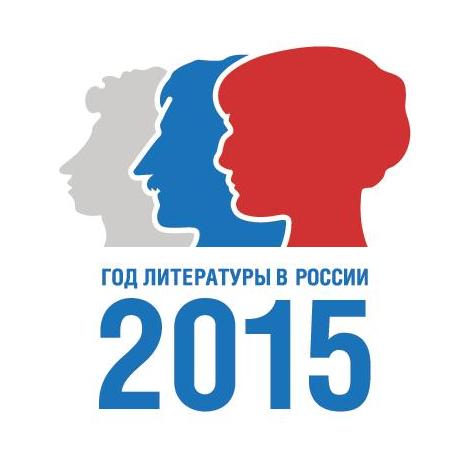 АФИШАСЕНТЯБРЬ 2015 годаДЕНЬ ЗНАНИЙМАУ Г.О.ТОЛЬЯТТИ «ДРАМАТИЧЕСКИЙ ТЕАТР «КОЛЕСО» ИМЕНИ НАРОДНОГО АРТИСТА РОССИИ Г.Б. ДРОЗДОВА»(ул. Ленинградская, 31,  т. 55-12-55, 55-12-12, зав. лит. частью - Ольга Владимировна Зорина 55-82-60, koleso.lit@gmail.com, пресс-служба театра -  Татьяна Владимировна Синельникова,  +7-987-430-90-97, sinelta@yandex.ru, официальный сайт http://www.teatr-koleso.ru, ВКонтакте http://vk.com/theatre_koleso,   http://vk.com/teatrkoleso,Facebook https://www.facebook.com/groups/teatrkoleso/)11 сентября пятница 19-00 ОТКРЫТИЕ XXVIII ТЕАТРАЛЬНОГО СЕЗОНАПРЕМЬЕРА! БЕНЕФИС заслуженной артистки РОССИИ ОЛЬГИ САМАРЦЕВОЙН. Демчик  «Мужской сезон»                                                                      16+комедия-танго в двух действияхСпектакль создан при поддержке АО «КуйбышевAзот»17сентября  четверг 19-0018 пятница 19-00ПРЕМЬЕРА! К.Гольдони «Моряки, женщины и неприятности»                                  12+комедия в двух действиях19 сентября суббота 18-00А. Гельман «Скамейка»   16+комедия в одном действииСпециальный приз V Международного фестиваля«ПостЕфремовское пространство-2014»  в г. Ялта30 сентября среда 19-00В.Шукшин «Привет, родня!..»   12+лирическая комедияДЛЯ ВАС, ДЕТИ! 1 сентября вторник  10-30 12-305 суббота 12-00ПРЕМЬЕРА!  В.Ольшанский  «Иван Седьмой»    0+музыкальная сказка6 сентября воскресенье 12-00ДЛЯ ВАС, ДЕТИ!Н.Носов «Приключения Незнайки и его друзей»   6+музыкальная история в стиле «твист»МАУ «ТЕАТР ЮНОГО ЗРИТЕЛЯ «ДИЛИЖАНС»(пр.Степана Разина, 93, телефоны:34-53-72 (касса),34-09-80 (адм.),34-20-50 (приемная),34-09-80 Гурьянова И.В.., st.razina-93@bk.ru , tlt-t-diligence@list.ru,Сайт: teatrdiligence.ru, «ВКонтакте»: k.com/theater_diligence, В «Одноклассниках»: odnoklassniki.ru/diligence Бронирование: st.razina_93@bk.ru)19 сентября  11.00  ПРЕМЬЕРА! А. Ширяевец "Сказка об Иване крестьянском сыне, Ненаглядной красоте и Кощее Бессмертном».0+13.00  ПРЕМЬЕРА! А. Ширяевец "Сказка об Иване крестьянском сыне, Ненаглядной красоте и Кощее Бессмертном". 0+20 сентября (воскресенье) 11.00  ПРЕМЬЕРА! А. Ширяевец "Сказка об Иване крестьянском сыне, Ненаглядной красоте и Кощее Бессмертном".13.00  ПРЕМЬЕРА! А. Ширяевец "Сказка об Иване крестьянском сыне, Ненаглядной красоте и Кощее Бессмертном".26 сентября (суббота)  11.00 "Золотой цыпленок" (В.Орлов) 0+27 сентября (воскресенье)11.00 "Я - Коза" (О.Мясников) 0+18.00 "Приключения Геркулеса" (В.Жарков) 6+МБУИ МОЛОДЁЖНЫЙ ДРАМАТИЧЕСКИЙ ТЕАТР(ул. Чайкиной, 65, 24-51-47 приемная, Смирнов Вячеслав Анатольевич – 89277817661, главный администратор Крысанова Светлана Анатольевна, 49-03-48,mdt-tlt2006@mail.ru, http://мдт-тлт.рф/)МБУИ ТЕАТР КУКОЛ «ПИЛИГРИМ»(площадь Свободы. 2 Кандюкова Ольга Георгиевна, 26 35 02, teatrpiligrim@yandex.ru)МБУИК ТОЛЬЯТТИНСКАЯ ФИЛАРМОНИЯ(ул. Победы, 42, заказ билетов по т. 222 600 и на сайте biletsamara.ru, нач. службы продвижения концертов Мария Сидлер, тел. 26-21-93)МАУ «ДВОРЕЦ КУЛЬТУРЫ, ИСКУССТВА И ТВОРЧЕСТВА»(ул. Юбилейная, 8, 35-28-76 – касса, 35-82-70, отдел развития)* В афише возможны измененияПриобрести билеты на концерты можно в электронных кассах bilettlt.ru и концертных кассах города.Касса МАУ ДКИТ, тел. 35-28-76, работает ежедневно с 11.00 до 20.00, обед -14.00-15.00,  без выходных.ОАО «ДК «ТОЛЬЯТТИ» ИМЕНИ Н.В. АБРАМОВА(бульвар Ленина д. 1, телефоны для справок: касса 26-04-32, администраторы 55-77-78,Театр «Секрет» - администратор театра  Наталья Юрьевна Толстунова т. 89608 400 200)МБУК ДЦ «РУСИЧ»(ул. Носова ,10, тел. 41-22-31, художественный руководитель Ирина Баклагина)МАУ КДЦ «БУРЕВЕСТНИК»(ул. Комсомольская, 40 т./ф.: 48 07 07, культурно-досуговый отдел: (8482)93-01-66)Детская развлекательная программа «Вперед к знаниям»Дата проведения: 1 сентябряМесто проведения: МАУ КДЦ «Буревестник»Время: с 10-30 Интерактивная детская программа по предварительным заявкам учебных заведений города.Летний кинотеатр «Под звездным небом Тольятти» Даты проведения: 03 сентябряВремя: 20-00 до 22-00Место проведения: МАУ КДЦ «Буревестник» тыльная сторонаПриглашаем Всех зрителей летнего кинотеатра на закрытие сезона летних кинопоказов. Провожаем лето с чаепитием, развлекательной программой и конечно-же кинопоказом! Как и в предыдущем году объявляем фестиваль "Печенья и варенья", приносите свои шедевры из сладких ягод (варенье) и угостите близких, друзей и просто хороших людей! МАУ КДЦ "Буревестник" угостит всех чаем и порадует сладостями.Дополнительная информация:- МАУ КДЦ «Буревестник», культурно-досуговый отдел: (8482)93-01-66.- https://vk.com/kdcburevestnik«День народов и национальных культур Самарского края»Дата проведения: 12 сентябряМесто проведения: Дворец культуры «Тольятти»Время: с 10-30 Открытие ярмарки в 10.30 –вход свободныйНачало концерта в 12.00-вход по пригласительным12 сентября в Тольятти пройдет уникальное событие, наш город впервые будет отмечать «День народов и национальных культур Самарского края»В праздничном мероприятии примут участие более 20 национальных центров и автономий г.о. Тольятти, пройдет выставка Союза художников России, развернется ярмарка-продажа «Город мастеров» с поделками и сувенирами народного творчества. На ярмарке будут представлены народные игры для детей с веселым потешником. В концертной программе примут участие более 30 творческих национальных коллективов, которые подарят песни, танцы и мощный заряд позитива и дружбы.Организаторы: Русский культурный центр, МАУ КДЦ «Буревестник» при поддержке мэрии г.о. Тольятти. Под патронажем Единого совета национально-культурных общественных объединений.Контакты организаторов:Русский культурный центр: ул.40 лет Победы,50 «Б» т.8(8482) 312-646Патоков Владимир ВладимировичМАУ КДЦ «Буревестник»: ул.К.Маркса,27 «А» т.8(8482)93-01-66Кудряшова Татьяна Анатольевна https://vk.com/kdcburevestnik, Е-mail kdc-burevestnik@yandex.ruВыставка «Затерянный город»Дата проведения: 15 сентябряМесто проведения: МАУ КДЦ «Буревестник» и прилегающая территория Время: с 18-00Жителей города ожидает встреча с картинами современных художников. У каждого посетителя появится шанс приобщиться к прекрасному. ВХОД СВОБОДНЫЙ.Дополнительная информация:- МАУ КДЦ «Буревестник», культурно-досуговый отдел: (8482)93-01-66.- https://vk.com/kdcburevestnikОткрытие Тольяттинского брейн-клубаДата проведения: 26 сентябряМесто проведения: МАУ КДЦ «Буревестник»Время: 12-00Открытие сезона игр Тольяттинского брейн-клуба. Категория участников всевозрастная. Интеллектуальная игра и скорость мышления в одной команде против команды соперников. Участие по предварительным заявкам.Дополнительная информация:- МАУ КДЦ «Буревестник», культурно-досуговый отдел: (8482)93-01-66.- https://vk.com/kdcburevestnikТольяттинская лига знатоков Открытие первенства по игре спортивное «Что? Где? Когда?»Дата проведения: 28, 29, 30 сентябряМесто проведения: МАУ КДЦ «Буревестник» Время: с 15-00 до 18-00Открытие первенства игр спортивное «Что? Где? Когда?» Тольяттинского лиги знатоков. Категория участников школьники, студенты колледжей, студенты ВУЗов. Участие по предварительным заявкам.Дополнительная информация:- МАУ КДЦ «Буревестник», культурно-досуговый отдел: (8482)93-01-66.- https://vk.com/kdcburevestnik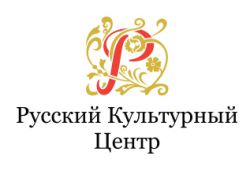 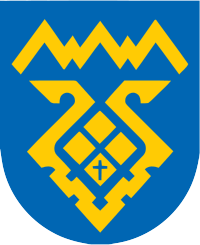 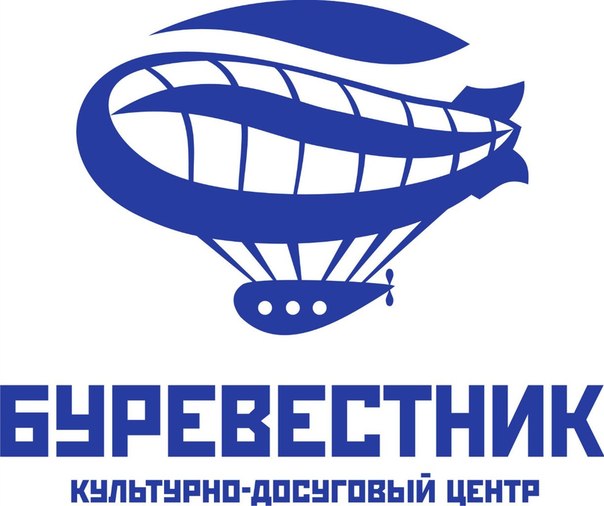 12 сентября 2015годаОАО Дворец культуры «Тольятти»Центральный район, Бульвар Ленина 1 «А»«День народов и национальных культурСамарского края»Открытие ярмарки в 10.30 –вход свободныйНачало концерта в 12.00-вход по пригласительным      12 сентября в Тольятти пройдет уникальное событие, наш город впервые будет отмечать «День народов и национальных культур Самарского края». В праздничном мероприятии примут участие более 20 национальных центров и автономий г.о. Тольятти, пройдет выставка Союза художников России, развернется ярмарка-продажа «Город мастеров» с поделками и сувенирами народного творчества. На ярмарке будут представлены народные игры для детей с веселым потешником. В концертной программе примут участие более 30 творческих национальных коллективов, которые подарят песни, танцы и мощный заряд позитива и дружбы.Организаторы: Русский культурный центр, МАУ КДЦ «Буревестник» при поддержке мэрии г.о. Тольятти. Под патронажем Единого совета национально-культурных общественных объединений.Контакты:Русский культурный центр: ул.40 лет Победы,50 «Б»  т.8(8482) 312-646Патоков Владимир ВладимировичМАУ КДЦ «Буревестник»: ул.К.Маркса,27 «А» т.8(8482)93-01-66Кудряшова Татьяна Анатольевна https://vk.com/kdcburevestnik,  kdc-burevestnik@yandex.ru.МБОУ ДОД ЦРТДЮ «ИСТОКИ»(ул.60 лет СССР, д.17, Прахова Ирина Владимировна. тел.  40-48-12, 41-07-96,  e-mail: istoki@edu.tgl.ru, prakhova.ira@mail.ru)МБОУ ДОД ДЕТСКИЙ ДОМ КУЛЬТУРЫ(ул. Свердлова, 51,  Ефимова Елена, 37-02-18, 37-50-35)МБУК «ТОЛЬЯТТИНСКИЙ ХУДОЖЕСТВЕННЫЙ МУЗЕЙ»( б-р Ленина, 22 (правое крыло), 8 (8482) 48-20-89, 40-30-98, kartgal@mail.ru, сайт: http://www.thm-museum.ru, http://vkontakte.ru/togliatty.art.museum, режим работы музея: по будням с 10.00 до 18.00, четверг с 10.00 до 19.00, сб, вс –-выходной)МБУК ТОЛЬЯТТИНСКИЙ КРАЕВЕДЧЕСКИЙ МУЗЕЙ(бульвар Ленина,22, ул. Баныкина, 14. Тел. 48-55-62(касса, адм.), 48-04-07(заказ экскурсий) 48-55-63 Ткаченко Т. Ю., tkmuseum@mail.ru, http://www.tltmuseum.ruРежим работы: Вторник, четверг, пятница с 10.00 до 18.00, среда – с 10.00 до 21.00, суббота, воскресенье с 10.00 до 18.00. Выходной – понедельник, последняя пятница месяца – санитарный день)1 сентября День знаний - в музее день открытых дверей. Для школьников – вход свободный.Посещение музея возможно по:единому билету (включает посещение всех выставок музея, кроме коммерческих) – 130 руб. льготный и 200 руб. взрослый. отдельному билету  (по выставкам) – стоимость на каждую см. в описании выставок.СОБЫТИЯ СЕНТЯБРЯ:В рамках 70-летия окончания Второй мировой войны - 2 сентября музейный кинозал приглашает посетить (по предварительным заявкам, вход свободный):- «Военные истории собаки Дика» – видео-занятие рассказывает об использовании собак в военных действиях и помощи четвероногих «бойцов» Красной Армии в тяжелые годы Великой Отечественной войны.- «Ордена и медали Великой Отечественной войны» – видео-занятие о героях ставропольчанах, наградах Великой  Отечественной  войны и памятных местах города Тольятти.9 сентября с 18.00 до 21.00 -  интеллектуальный турнир «Музейная среда». Это игра, соединившая в себе принципы известных телевизионных игр «Что? Где? Когда?», «Брейн-ринга» и «Ночи в музее». В качестве тематического пространства для вопросов игры выступают история края, история города, люди города, музейные экспонаты. Ответы игры основываются как на знании фактов, так и аналитических выводах, сопоставлении базовых сведений. Приглашаем команды на первый турнир! Стоимость билета: 200  руб.9 сентября с 18.00 до 21. 00 мастер-класс «Специфика культурного наследия Ставрополя-Тольятти. Самоидентификация горожанина в «Городе Будущего».  На музейной мастерской  предполагается установление эмоциональной связи горожанина с ближайшими предками – жителями «старого» и «нового» города, а также с личностно значимым образом «нового города» и «старого»(мира). Творческому процессу будет предшествовать вводная аналитическая видео-лекция о специфике города как ценностной модели эпохи (доиндустриальной и индустриальной, в которой состоялись три рождения Ставрополя-Тольятти), на основании документального фонда музея. Стоимость билета: 130  руб.23 сентября с 18.00 до 21.00 в музее пройдет увлекательная игра-квест «Обитель МАЛЕНЬКОГО человечка, и его забАААвненьких дРуЗей». Приходите в музей, покупайте билет, получайте путевой лист и отправляйтесь в самостоятельное путешествие по залам музея: вы должны найти все ответы и решить все ребусы. Если вы справитесь быстрее чем за 60 минут, то вас ждут интересные сюрпризы и приятные подарки. Начало сеансов: 18.00, 18.30, 19.00, 19.30, 20.00. Стоимость билета: 200 руб./чел.ВЫСТАВКИ:С 24 сентября выставка иллюзий «Мир наизнанку» (г. Москва). Выставка оптических, тактильных и звуковых иллюзий, где все экспонаты демонстрируют какой-либо удивительный феномен человеческого восприятия. Стоимость билетов: детский (дети до 12 лет) – 190 руб., взрослый – 250 руб.Новая историческая экспозиция «Ставрополь-Тольятти. 20 век: в кадре и за кадром» (Часть I)  - проект-победитель Х грантового конкурса музейных проектов «Меняющийся музей в меняющемся мире» Благотворительного фонда В. Потанина в . Экспозиция рассказывает об истории нашего города до 1960 года, эпохе перемен и великих строек. Посетители смогут стать не зрителем, а участником самых ярких событий двадцатого века (Гражданской и Великой Отечественной войн, строительства ГЭС, переноса города на новое место), прикоснуться к предметам, перелистать документы, провести свое историческое расследование. Стоимость билета для школьников, студентов, пенсионеров – 100 руб.,  для взрослых – 130 руб.Цифровой планетарий. Планетарий представляет собой огромный тканый шатер. Благодаря мультимедийным технологиям гости оказываются под куполом звездного неба, постоянно меняющегося и движущегося, ощущая необычное лёгкое чувство парения. Сам купол является экраном и создает панорамный обзор, вызывая эффект присутствия, где каждый оказывается в центре событий. Вы узнаете о созвездиях, в деталях рассмотрите неизвестные галактики и "улетите" дальше - к неизведанным мирам.Стоимость билетов на программы продолжительностью до 33 минут: для школьников, студентов, пенсионеров - 100 руб., для взрослых - 120 руб.На программу "Наша удивительная Вселенная", "Касаясь края Вселенной" (продолжительность 50 мин.): для школьников, студентов, пенсионеров - 130 руб., для взрослых - 160 руб.С 1 сентября выставка «Плакаты войны. На пути к Великой Победе». (совместный проект ОАО «Альфа-Банк», газеты «Комсомольская правда» при поддержке Государственного центрального музея современной истории России). На выставке перед посетителями предстанет интереснейшее собрание отсканированных цветных копий плакатов военного времени. Каждый из плакатов посвящён определённому событию истории Великой Отечественной войны. Вход свободный.Выставка «Геологическая история края» - здесь представлены геологические и палеонтологические образцы, иллюстрирующие процессы развития органического мира, начиная с архея (около 3 миллиарда лет назад)  - практически до наших дней (на территории Самарской области). Стоимость билета: для школьников, студентов, пенсионеров – 100 руб.,  для взрослых – 130 руб.Выставка «Вот оно какое, наше лето» (в рамках проекта «Чемодан историй»). На выставке представлены предметы 20 века, которые мы использовали летом – на даче, на рыбалке, на отдыхе. Вход свободный.Выставка «День Победы» - знакомство с историей праздника Победы Советской армии и советского народа над нацистской Германией в Великой Отечественной войне 1941-1945 годов. Как возник этот день, когда он стал отмечаться повсеместно и, конечно же, как и в каком году проходили первые парады Победы в нашем городе Ставрополь-Тольятти.Стоимость билета:  30 руб. – детский, 40 - студенческий, пенсионный, 50 руб. – взрослый.Выставка «Лучшая коллекция» (в рамках экспозиции «20 век: Ставрополь-Тольятти»). На выставке представлен столовый фарфор из фондовой коллекции музея. Вход: в рамках единого билета.Выставка «Тот самый Поляков…» (посвящена 100-летию со дня рождения Виктора Николаевича Полякова). Первый генеральный директор ВАЗА, министр автомобильной промышленности СССР, выдающийся организатор отечественного машиностроения, Почетный гражданин Тольятти и Самарской области – это все Виктор Николаевич. На выставке сделан акцент на особенности мироощущения В.Н. Полякова – работа, которая для него является главной, детали которой его занимают, тревожат и радуют; дом – лишь передышка для новых свершений. Все время вперед, все время в напряженном труде. Стоимость билета: для школьников, студентов, пенсионеров – 100 руб.,  для взрослых – 130 руб.Интерактивная программа «Дерево в городе» в эко-экспозиции (экспонат-победитель  российского конкурса «Научный музей в ХХI веке» фонда «Династия»). В среде подлинных экспонатов по теме «Природа в городе» работает «дополненная реальность» – Дерево, которое взаимодействует с человеком посредством медиа-технологий. Каждый поступок посетителя в отношении Дерева изменяет состояние Дерева (становятся видны процессы внутри него); одновременно меняется городская среда и самочувствие человека. Посетитель учится правильно выбирать и сажать деревья, ухаживать за ними в условиях города (с учетом характера почвы и близости дороги), различать деревья по листьям и плодам, местные виды и привезенные. Программа разработана музейными экологами, психологами, программистами и мультипликаторами, имеет версии для школьников разных возрастов, подростков и взрослых. Предусмотрено посещение группой и семьей.Стоимость билета: для школьников, студентов, пенсионеров – 100 руб.,  для взрослых – 130 руб.Экспозиция «Природа. Город. Человек» (создана при поддержке ОАО «СИБУР Холдинг») рассказывает об особенностях природы в городе. На экспозиции представлено привычное для тольяттинца окружение: типовая квартира, городской парк, пустырь, газон, лес в черте города. Кроме коллекций растительного и животного мира нашей территории, на экспозиции есть интерактивные экспонаты, которые можно трогать, нюхать, гладить, а некоторые – например, варенье из сосновых шишек (вкус тольяттинского леса) – пробовать.Стоимость билета для школьников, студентов, пенсионеров – 100 руб.,  для взрослых – 130 руб.Музейный депозитарий. На всеобщее обозрение представлена фондовая коллекция «Мебель», которая включает в себя лучшие образцы мебели за последние 100 лет (дореволюционного и советского периода).Стоимость билета:  30 руб. – детский, 40 - студенческий, пенсионный, 50 руб. – взрослый.Экспозиция «Ставрополь провинциальный». Классическая музейная экспозиция  рассказывает об истории нашего края и города с древнейших времен до начала XX века. Первые люди на нашей территории в эпоху камня, земледельцы и скотоводы «бронзового века», средневековое государство Волжская Болгария, основание города Ставрополь, ставропольские калмыки в великих войнах XVIII-XIX столетий, жизнь города до революции 1917 года – основные разделы экспозиции.Стоимость билета:  30 руб. – детский, 40 - студенческий, пенсионный, 50 руб. – взрослый.Тематические занятия в выходные дни(для групп от 5 человек):5 сентября «Природа. Город. Человек» – знакомство с экологическими проблемами города Тольятти. Для детей 7-16 лет. В 13.00.6 сентября«Бабушкины сказки» – знакомство детей с предметами крестьянского хозяйства и быта, о которых рассказывается в сказках. Для детей 6-10 лет. В 13.00.12 сентября«Тайны каменных страниц» – рассказ о геологической истории нашего края. Для детей 10-16 лет. В 13.00.13 сентября«20 век: Ставрополь-Тольятти» – знакомство с историей нашего города с 1917 по 1960 годы. Вы сможете стать участниками ярких событий этого времени, прикоснуться к предметам, перелистать документы, провести своё историческое расследование.  Для детей 10-16 лет. В 13.00.19 сентября«Ставрополь провинциальный» – знакомство с историей города и края с древнейших времён до начала XX  века. Для детей 10-16 лет. В 13.00.20 сентября«Урок в старой школе» – путешествие в школьные годы наших прабабушек и прабабушек. Для детей 9-12 лет. В 13.00.26 сентября«Дерево в городе» – мультимедиа занятие-игра о жизни городских деревьев. Для детей 7-16 лет. В 13.00.27 сентября«20 век: Ставрополь-Тольятти» – знакомство с историей нашего города с 1917 по 1960 годы. Вы станете  участниками ярких событий этого времени, прикоснетесь к предметам, перелистаете документы, проведете своё историческое расследование.  Для детей 10-16 лет. В 13.00.Стоимость билетов на тематические занятия 60 руб. Занятие и экскурсия проводятся при сборе группы от 5 человек и более.МБУК ГОРОДСКОЙ МУЗЕЙНЫЙ КОМПЛЕКС «НАСЛЕДИЕ»(улица Советская, 38А, 39, Ватутина Виктория,  48-72-85, 48-73-03, ecomuzeum@yandex.ru, музей работает ежедневно с 10 до 18 часов, кроме воскресенья и понедельника, в субботу - с 11 до 17 часов)ГОРОДСКАЯ ПРАЗДНИЧНАЯ АКЦИЯ1классный Праздник на улице СоветскойПромчалось лето красное, Весёлое и вольное.Настало время классное,Дворовое и школьное.Немножечко дождливое,Холодное и стужное,Но всё-таки счастливоеИ очень-очень дружное.(А. Усачёв)01.09 –  музей «Наследие» открывает двери для своих гостей и приглашает на 1классный урок истории! Хотели бы Вы узнать, как учились наши бабушки и дедушки? Во что играли ребята в 50-х годах прошлого века, и за какой партой решали задачки и писали сочинения в те школьные годы? Вы увидите, и даже сможете посидеть за той самой старинной партой, подержать в руках чернильное перо, полистать учебники наших бабушек.В программе:Весёлая линейка: «К школе готов!..»Конкурсы «Весёлая математика», «Быстрый ластик», «Чемпион по степлеру» и другие.Мастер-класс по технике оригами.«Соревнованиях по скоростному запусканию самолётиков» Фотозона: «Назад в 50-е…».В этот день для Вас будет работать выставка-пьеса «Тайны старого чердака». Все гости смогут посетить экскурсию, которая поможет окунуться в мир удивительных вещей старого города Ставрополя.Пусть посещение музея наполнит начало учебного года новыми и яркими впечатлениями!Начало праздника в 13:00.Экскурсия выставки-пьесы «Тайны старого чердака» в 14:00 (ул. Советская, 38а).ВХОД СВОБОДНЫЙДОБРО ПОЖАЛОВАТЬ!Адрес: 445011, Самарская область, г. Тольятти, ул. Советская, 39E-mail: ecomuzeum@yandex.ru.Телефон: (8482) 48-72-85, (8482) 48-73-02, (8482) 48-73-03nasledie-tlt.ruvk.com/id174311046МАУК ПАРКОВЫЙ КОМПЛЕКС ИСТОРИИ ТЕХНИКИ ИМЕНИ К.С. САХАРОВА(445024 Самарская область г. Тольятти  Южное шоссе , 137, тел./факс (8482) 72-66-10, e-mail:  mauk.pkit@yandex.ru, директор: Никитин Дмитрий Валерьевич, сайт в социальных сетях: http://vk.com/tehmuseum)1 сентября 2015 г.  в  Парковом комплексе –«ДЕНЬ ОТКРЫТЫХ ДВЕРЕЙ»С 8-00 до 20-00,  учащиеся школ, студенты средних специальных учебных заведений и вузов могут БЕСПЛАТНО познакомиться с экспозицией Паркового комплекса. В Парке будут работать интерактивные площадки военно-исторического клуба «Волжане», Тольяттинской Богатырской заставы.  С 7 сентября 2015 открытие выставки «Виктор Николаевич Поляков – на фронте Великой Отечественной войны».  Выставка посвящена  100 – летию со дня рождения первого генерального директора Волжского автомобильного завода – Виктора Николаевича Полякова. На выставке будут представлены фотографии и фотокопии документов личного дела инженер-майора В.Н. Полякова,  из рабочего архива историка А.Е. Степанова. 26 сентября 2015 года 12 - 00. Военно-спортивные соревнования «Зарница». В.П.К. «Медведь» лазертаг в Тольятти, приглашает команды на площадку Паркового комплекса истории техники им. К.Г. Сахарова. Участники соревнований на условиях оплаты организационного сбора, зрители – по билетам будничного посещения.    26 сентября 2015 года «День машиностроителя» В субботу,  26 сентября 2015г.,  Парковый комплекс приглашает работников Волжского автомобильного завода и членов их семей, жителей города и гостей, посетить Парковый комплекс. В программе работа интерактивных площадок военно-исторического клуба «Волжане», Тольяттинской Богатырской заставы.                  Добро пожаловать в Парковый комплекс истории техники им. К.Г. Сахарова! МБУК «ТОЛЬЯТТИНСКАЯ БИБЛИОТЕЧНАЯ КОРПОРАЦИЯ» (Центральная библиотека имени В.Н. Татищева, бульвар Ленина, 10, Будина Наталья Васильевна, заведующая сектором рекламы и связей с общественностью, тел: (8482) 26-32-85,  e-mail: obm@cls.tgl.ru, группа "ВКонтакте" http://http://vk.com/club_tbk_tlt)Юбилей писателя, книгиЦентральная библиотека им.В.Н.Татищева(Б-р Ленина,10, Швецова Ольга Евгеньевна, 26-60-72)«Читающий четверг», приуроченный к 145-летию А.И. Куприна «Благодарный обожатель жизни»Время проведения: 3 сентября в 14 часовПрезентация книжной выставки «Благодарный обожатель жизни», показ буктрейлера по произведению «Гранатовый браслет», видеофильм о жизни и творчестве.Библиотечно-сервисный центр №13(ул. Чайкиной, 71а, Шеховцова Светлана Алексеевна, 24-24-79)«Жизнь как детектив» квест-играВремя проведения: 16 сентября (время уточняется)125 лет Агате Кристи. Электронная презентация, викторины, конкурсы по наиболее интересным произведениям. В форме путешествия на  «Восточном экспрессе» по станциям.Центральная библиотека им.В.Н.Татищева(Б-р Ленина,10, Будина Наталья Васильевна, 26-32-85)К юбилею Сергея Есенина «Гори, звезда моя не падай…» громкие чтенияВремя проведения: 16 сентября в 14 часовГромкие чтения произведений Сергея Есенина читателями и известными людьми города.Библиотека №21 «Легенда»(ул.Л.Толстого, 20-93, Курбатова Татьяна Ивановна, 22-88-07)«Белый пудель и другие» игра  к 135-летию А.И.КупринаВремя проведения: 17 сентября (время уточняется)Продвижение чтения  рассказов   А.И. Куприна писателя -юбиляра. Дети заранее читают рассказы, рисуют героев, выполняют задания.  Кроссворд, ребус.Библиотека №12«Веста»(ул. Коммунистическая, 63, Гусева Елена Александровна, 24-81-79)Обсуждение книги «Последние холода», посвященное 80-летию А. Лиханова.Время проведения: 24 сентября в 13 часовПрезентация о судьбе писателя, его автобиографических произведениях. Презентация книжной выставки «Уроки нравственности». Обсуждение ситуаций нравственного выбора в экстремальных условиях.День знанийЦентральная библиотека им.В.Н.Татищева(Б-р Ленина,10, Тарасова Дарья Сергеевна, 26-60-72)День электронных викторин «Проверь свою грамотность»Время проведения: 01.09 в 11 часовМарафон буктрейлеров, интеллектуальных электронных викторинЦентральная библиотека им.В.Н.Татищева(Б-р Ленина,10, Телепегина Галия Галимовна, 26-52-38)Библиотечный урокБиблиотечный урок «Новое время – новые форматы»Время проведения: 01.09 в 11 часовВ рамках продвижения чтения:-  экскурсия, презентация «Как пройти в электронную библиотеку?», - знакомство с фондом, - демонстрация правил работы с электронными учебниками на примере электронных изданий.Центральная библиотека им.В.Н.Татищева(Б-р Ленина,10, Крутова Нина Владимировна, 26-82-86)Презентация книжной экспозиции «Трагик на все времена»Время проведения: 01.09 в 13 часовПрезентация выставки: демонстрация книг-раритетов произведений У.ШекспираБиблиотека №2 «Истоки»(ул.Горького, 42, Варламова Виолетта Тадеушевна,22-13-10)Экскурсионный маршрут «Наши книги – ваш успех»Время проведения: 1 и 2 сентября в 12 часовЭкскурсии по библиотеке, библиотечный урок, литературная викторина, шуточный мастер-класс по росписи воздушных шариков.  Беседа о культуре речи, о чистоте русского языкаБиблиотека №7 «Надежда»(б-р 50 лет Октября, 55, Глухова Ольга Михайловна, 22-24-14)Аукцион знаний «В лабиринте интеллекта»Время проведения: 01.09 в 13 часовИнтеллектуальное развлечение- «Мир вокруг нас»  викторины, игры.Библиотека №12«Веста»(ул. Коммунистическая, 63, Мартыненко Татьяна Викторовна, 24-81-79)Квест  «Пять с плюсом»Время проведения: 01.09 в 13 часовКвест предполагает задания на смекалку, сообразительность, ораторское мастерство, быстроту, творческий подход. Презентация выставки «Встречай нас, школа!»Библиотека №18 «Фолиант»(ул. 40 лет Победы, 114, Зуйко Светлана Филипповна, 30-78-00)Игра-путешествие «Путешествие в Страну Знаний»Время проведения: 01.09 в 15 часовБиблиотечно-сервисный центр №13(ул. Чайкиной, 71а, Архипова Наталья Олеговна, 24-24-79)«Переступи порог» - из детской библиотеки во взрослуюВремя проведения: 01.09 10-19 часовЭкскурсионное знакомство с библиотечным центром информ – ревю «В мир знаний через библиотеку» о ресурсах библиотеки, демонстрация видеоролика «Восьмое чудо света» о книгах и библиотеках.День солидарности по борьбе с терроризмом, в рамках месячника гражданской защитыБиблиотека №3 «Патриот»(ул.Макарова, 8, Свиридова Наталья Ильинична, 36-57-25)Урок безопасности «Терроризм – угроза для общества»Время проведения: 3 сентября в 16 часовМесто проведения: ЦС «Гармония» (ул. Железнодорожная, 19)Сообщение о Дне солидарности и о Дне памяти погибших в Беслане,  информирование о деятельности общественного центра к информации в библиотеке.Библиотека №12«Веста»(ул. Коммунистическая, 63, Мартыненко Татьяна Викторовна, 24-81-79)«Внимание - террор!» - урок безопасности в рамках День солидарности по борьбе с терроризмомВремя проведения: 3 сентября в 13 часовОсвещение возникновения и развития терроризма, в чем причина формирования террористического мировоззрения у молодых людей, информационные памятки поведения в экстремальных ситуациях.Библиотечно-сервисный центр №13(ул. Чайкиной, 71а, Нарица Елена Владимировна, 24-25-60)Митинг Памяти жертвам терроризма «Мы – против!»Время проведения: 3 сентября в 14 часовЛитературно-музыкальная композиция, зажжение свеч, минута молчания, демонстрация видеоматериаловБиблиотека №16 им.Г.К.Жукова(ул.Жукова, 32, Фаюстова Ольга Николаевна, 35-96-56)Час сообщений «Твоя безопасность»Время проведения: 3 сентября в 14 часовИнформационная встреча; конкурс рисунков-плакатов «Спасти этот мир»Библиотека №17 «Диалог»(б-р Гая, 18, Ткачева Ольга Николаевна, 30-07-04)Видеоурок «Безопасный дом. Мой дом – моя крепость?»Время проведения: 7 сентября и 14 сентября в 14 часовПознавательный видеоурок. Викторина на знание правил безопасности в помещении, квартире. Открытая полка «Один дома» с литературой по безопасности в помещении.
Библиотека №2 «Истоки»(ул.Горького, 42, Калачева Вера Николаевна,22-13-10)«Школа безопасности» видео урокВремя проведения: 15 сентября в 14 часовДемонстрация учебных фильмов по ГО, тематическая выставка литературы и публикаций
Библиотека №4 «Нагорная»(ул. Майский, пр.66, Воротникова Надежда Викторовна 97-61-09)Лекция  «Огонь ошибок не прощает»Время проведения: 29 сентября (время уточняется)Международный День грамотностиВо всех библиотеках(Зиновьева Ольга Николаевна, тел.: 26-32-85)Акция «Проверь свою грамотность»Время проведения: 1-8 сентября 9-19 часовВ течение всей недели любой желающий может проверить свою грамотность. Библиотеки предложат разнообразные формы: тест-опросы, игровые программы, квесты, лекции, диктантыБиблиотека иностранной литературы №5(ул. Октября, 1, Буцкая Ольга Олеговна,31-93-22)Онлайн тестирование по английскому языку и рекомендации по выбору ресурсов для самообразования в рамках акции к Международному дню грамотности при поддержке лингвистических центров города. По материалам сайтов Education First Россия и языковых центров городаВремя проведения: 8 сентября 9-19 часовЦентральная библиотека им.В.Н.Татищева(Б-р Ленина,10, Будина Наталья Васильевна, 26-32-85)День грамотности  в библиотеке «Библиотека: грамотный формат»Время проведения: 14-19 часов10-19 часов - Компьютерное экспресс-тестирование «Проверь свою грамотность»14 часов - Интерактивный час: квест «Найди свой словарь» 14 часов-  «Арт-чтение» в рамках дня грамотности15 часов - Гурман-шоу «Словарный запас России»16 часов - Интерактивный час: квест «Найди свой словарь» 18 часов- Библиотечный диктантБиблиотека №3 «Патриот»(ул.Макарова, 8, Платонова Надежда Васильевна, 36-57-25)Конкурсно-игровая программа «Знаем русский»Время проведения: 8 сентября в 12.30Игровая программа: «Что означает слово это?», «Исправь ошибки», «Спутанные пословицы», «Синонимы, антонимы, топонимы»Тематические мероприятияБиблиотека №18 «Фолиант»(ул. 40 лет Победы, 114, Россинская Светлана Владимировна, 30-78-00)День специалиста - «Атомные солдаты»Время проведения: 3 сентября в 15 часовИнформирование о профессии спасателя. Встреча с тольяттинскими спасателями.Библиотечно-сервисный центр №13(ул. Чайкиной, 71а, Кузнецова Галина Викторовна, 24-25-60)«Этих дней не смолкнет слава» викторинаВремя проведения: 10 сентября (время уточняется)О войне 1812г. Бородинское сражениеБиблиотека №18 «Фолиант»(ул. 40 лет Победы, 114, Россинская Светлана Владимировна, 30-78-00)Библио-глобус «Путешествие Магеллана»Время проведения: 15 сентября в 15 часовК 525-летию со дня рождения Магеллана, Дню туризма, Дню путешественника.Библиотека №12«Веста»(ул. Коммунистическая, 63, Гусева Елена Александровна, 24-81-79)«Казаки Поволжья» - встреча с интересным человеком Ширмановым Станиславом Викторовичем – атаманом Волжского казачьего войскаВремя проведения: 17 сентября в 13 часовЦентральная библиотека им.В.Н.Татищева(Б-р Ленина,10, Мальцева Наталья Александровна , 26-44-35)Библиографический практикум «Путешествие в мир краеведения»Время проведения: 17 сентября в 14 часовОбзор информационных ресурсов в печатном и электронном виде, знакомство с фондом и услугами библиотекиБиблиотека №18 «Фолиант»(ул. 40 лет Победы, 114, Россинская Светлана Владимировна, 30-78-00)«Люди и события. Памятники и картины» - Арт – встречаВремя проведения: 22 сентября в 15 часоввстреча с известными тольяттинскими деятелями культуры - Алексеем Кузнецовым,  скульптором, заслуженным художником России, председателем Тольяттинского отделения ВТОО «Союз художников России»; с  живописцем Игорем Геннадьевичем Пановым, членом правления тольяттинского отделения ВТОО «Союза художников России», членом Петровской академии Наук и Искусств.Центральная библиотека им.В.Н.Татищева(Б-р Ленина,10, Гришина Татьяна Андреевна, 26-52-38)Историческая среда «Когда закончилась война…».Время проведения: 23 сентября в 14 часовВстреча с ветераном Великой Отечественной войныБиблиотека №3 «Патриот»(ул.Макарова, 8, Платонова Надежда Васильевна, 36-57-25)Познавательный час «Всемирная паутина»Время проведения: 25 сентября в 12 часовЦентральная библиотека им.В.Н.Татищева(Б-р Ленина,10, Попова Дарья Сергеевна, 26-60-72)«Книжный клуб» Читаем, спорим, формируем литературный вкус.Время проведения: 27 сентября в 16 часовЕжемесячные заседания, посвященные обсуждению творчества современных авторов лауреатов престижных литературных премий.Выбор обсуждаемой книги по итогам голосования.Библиотека №18 «Фолиант»(ул. 40 лет Победы, 114, Россинская Светлана Владимировна, 30-78-00)«Мамаев курган, или За Волгой для нас земли нет!»Время проведения: 29 сентября в 15 часовПутешествие в историю Сталинградской битвы, встреча с военным историком полковником Геннадием Кирьяновым. Знакомство с творчеством местного художника Николая Голощапова, посвященным величественному памятнику -ансамблю героям Сталинградской битвы.Центральная библиотека им.В.Н.Татищева(Б-р Ленина,10, Ткаченко Виктория Викторовна, 26-03-81)Актуальный разговор «Безопасный Интернет»Время проведения: 30 сентября в 14 часовМероприятие проводится совместно с МОУ «Психолого-педагогический центр»ВыставкиЮношеская библиотека №1(ул. Голосова, 20, Сычева Надежда Михайловна, 22-29-53)Экспресс-выставка «Будущее без терроризма».  Время проведения: 2 сентября по 10 ноябряНа выставке представлены материалы о самых крупных терактов, произошедших за последние 10 лет, а также правила поведения в чрезвычайных ситуацияхБиблиотека №2 «Истоки»(ул.Горького, 42, Горшенева Ольга Александровна,22-13-10)«Красна осень снопами и песнями» – книжная выставка о праздниках урожая и осенних обрядах у народов  РоссииВремя проведения: 7-28 сентябряПредставлены материалы из фонда отдела национальной литературы  о праздниках Чуклеме, Уяв, хер-пари,Юрт-ава, Кардаз-озкс, Сугым аши, межлес и др.Библиотека №10 «Фортуна»(ул.Железнодорожная, 21, Крючкова Татьяна Борисовна, 95-47-14)«О профессиях разных, нужных и важных». Выставка-консультация.Время проведения: 8-22 сентябряПредставлен методический материал: путеводитель по миру профессий, тесты, рекомендации, памятки  по теме выставки, справочники,  демонстрация современной мультимедийной «Энциклопедии Кирилла и Мефодия».   Обзор по профориентации молодежи.МБУК «БИБЛИОТЕКА АВТОГРАДА»(Центральный офис, ул. Юбилейная, 8, здание МАУ ДКИТ, редактор библиотеки В. Бакланова, 35-51-29)	МБУК «ОБЪЕДИНЕНИЕ ДЕТСКИХ БИБЛИОТЕК»        (ул. М. Горького, д. 42, Бударина Ольга Александровна,  т. 777-395, почта: odb.obmi@yandex.ru; ВКонтакте: vk.com/odb_tol)МБОУ ДОД ДЕТСКАЯ ХУДОЖЕСТВЕННАЯ ШКОЛА ИМЕНИ И.Е. РЕПИНА(Выставочный зал, ул. Мурысева, 80, т. 75-34-85, время работы: понедельник-суббота, 10.00 – 17.00)С 31 августа по 20 сентября в выставочном зале МБУ ДО ХШ имени И.Е. Репина по адресу ул. Мурысева 80 персональная выставка «Здравствуй, любимая школа!», члена тольяттинского отделения "СХР" - Мисниковой Вероники (живопись). Выставка приурочена 30-летию со дня основания художественной школы имени И.Е.Репина и  открывает цикл мероприятий, посвящённых юбилею.Вероника Мисникова – выпускница 1991 года художественной школы имени И.Е.Репина. Обучалась в классе преподавателя Анненковой Людмилы Александровны. В 1997 г. закончила «Поволжский технологический институт сервиса», получив квалификацию - дизайнер костюма. В настоящее время - Мисникова Вероника Владимировна педагог дополнительного образования, руководит художественной студией "Юный художник" в МБОУДОД ДЮЦ «Альянс» г. Тольятти. Является автором нескольких образовательных программ по изобразительному искусству для младшего, среднего и старшего возраста. Неоднократно награждалась дипломами, почетными грамотами.  За воспитание высокой нравственности и культуры у детей работа Вероники Владимировны отмечена Дипломом Русского музея г. (Санкт - Петербург). Выставка «Здравствуй, любимая школа!» демонстрируя творческий путь автора, призывает связывать жизнь с искусством, тем самым реализуя самые смелые творческие идеи. Художница делится не только своими произведениями, но и убедительно доказывает: что искусство живёт и развивается, а фантазия неисчерпаема. О творческом пути автора также расскажут не только художественные произведения, но и фотографии периода обучения в художественной школе, документы, представленные в витринах. Зрители смогут увидеть кроме работ художницы последних лет, также и ранние работы. Ни одно ее произведение не оставит зрителя равнодушным. И.о. руководителядепартамента культуры					Н.А. ТонковидоваЕвтушевская О.Н.543 37301.0909.30.-11.30.Спектакль «Хочу в школу!»Весёлый музыкальный спектакль-игра со множеством спецэффектов и удивительным сюжетом.МАУ ДКИТул.Юбилейная,8 большой зал Клевакина Е.И.тел. 35 75 5001.09время по заявкамРазвлекательная программа«Вперед к знаниям»Интерактивная развлекательная программа с веселыми героями Бурей и Вестником и кинопоказМАУ КДЦ«Буревестник»ул. К.Маркса,27 Кудряшова Т.Н.тел.93-01-6601.09 17.00. «Родник знаний» Праздничная театрализованная игровая программаСквер «ДЦ «Русич»Носова,10 Гончарова Ю.Г тел.41 24 2901.09 18.00.«Привет, Сентябрь!»Вечер встреч одноклассников после летних каникулСквер «ДЦ «Русич»Носова,10 Погорелец С.М. тел.41 24 2901.0913.00.1классный Праздник на улице СоветскойВ программе мероприятия:- весёлая линейка: «К школе готов!..»- конкурсы «Весёлая математика», «Быстрый ластик», «Чемпион по степлеру» и другие;- мастер-класс по технике оригами, где каждый сделает свой самолётик, а после проверит его выносливость на «Соревнованиях по скоростному запусканию самолётиков»;- Фотозона: «Назад в 50-е…».МБУК ГМК «Наследие»улица Советская,39 Каптюхина Д.Э.тел.48-73-02;48-72-8501.09 14.00.Выставка-пьеса «Тайны старого чердака»Выставка познакомит с прошлым и настоящим русского народа, с его духовной и материальной культурой.МБУК ГМК «Наследие»улица Советская, 38а Каптюхина Д.Э.тел.48-73-02;48-72-85с 01.09 по 30 сентября0+Выставка детских рисунков из фондов Тольяттинского художественного музея «Мой город Тольятти» Представлено 60 детских работ, созданных в период с 1995 года по 2005 год. Все произведения, отобраны из конкурсов международного детского художественного творчества «Радужка» прошлых лет.Юные тольяттинцы показали город с разных сторон – как огромный мегаполис с высотками и широкими дорогами – «Ночной Тольятти», «Тольятти – мой город родной», «Мой город», как столицу Российского автопрома – «Гонки в Автограде», «Новая Лада – это мощь», «Город автомобилестроителей», как старинный городок с деревянными домами и церквями – «Осень в Ставрополе-крепости», «Закат. Ставрополь-на-Волге», «Осень в Жигулях», как город мечты – «В будущем», «Уолд Дисней в Тольятти», «Вороны в зимнем городке», и, конечно же таким, каким мы видим Тольятти каждый день – «Сумерки», «Город и люди», «Небо, море, яхты».бульвар Курчатова, 2, выставочный зал МБОУ ДОД ДШИ «Лицей искусств Печников А.В. тел. 32-00-25; 32-07-2101.0911.00.День электронных викторин«Проверь свою грамотность»Марафон буктрейлеров, интеллектуальных электронных викторинЦентральная библиотека им.В.Н.ТатищеваБ-р Ленина,10 Тарасова Д.С. тел. 26-60-7201.09 13.00.Книжная экспозиция «Трагик на все времена»Презентация выставки: демонстрация книг-раритетов произведений У.ШекспираЦентральная библиотека им.В.Н.ТатищеваБ-р Ленина,10 Крутова Н.В.тел. 26-82-8601.09 12.00.«Наши книги – ваш успех» -ко Дню знанийэкскурсииЭкскурсии по библиотеке, библиотечный урок, литературная викторина, шуточный мастер-класс по росписи воздушных шариков.  Беседа о культуре речи, о чистоте русского языкаБиблиотека №2 «Истоки»Ул. Горького, 42 Варламова В.Т.тел. 22-13-1001.0913.00.Аукцион знаний«В лабиринте интеллекта»Интеллектуальное развлечение- «Мир вокруг нас»  викторины, игры.Библиотека №7 «Надежда»б-р 50 лет Октября,5 Глухова О.М. тел.22-24-1401.0913.00.Квест «Пять с плюсом»Выставка «Встречай нас, школа!»Квест предполагает задания на смекалку, сообразительность, ораторское мастерство, быстроту, творческий подходБиблиотека №12«Веста»ул. Коммунистическая, 63 Мартыненко Т.В.тел. 24-81-7901.0915.00.Игра-путешествие «Путешествие в Страну Знаний»Игровая программаБиблиотека №18 «Фолиант»ул. 40 лет Победы, 114 , Зуйко С.Ф. тел.30-78-0001.09« Переступи порог» - из детской библиотеки во взрослуюАкция по привлечению читателей, ознакомительная экскурсия, информ – ревю «В мир знаний через библиотеку» о ресурсах библиотеки, демонстрация видеоролика  «Восьмое чудо света» о книгах и библиотекахБиблиотечно-сервисный центр №13ул. Чайкиной, 71а Архипова Н.О.тел. 24-24-7901.09«Чтению не учат. Им заражают.»Обзор литературыЗал отраслевой литературыул. Юбилейная, 801.09«Учиться – всегда пригодиться»Книжная выставкаБиблиотека № 10  Революционная, 11Молчанова Н.Н.тел.37-15-9601.09«Магия знаний»Книжная выставкаБиблиотека № 4 б-р Курчатова, 3 Бухтоярова М.В.тел.32-44-3001.09«Знатоки в библиотеке»Выставка «Что? Где? Когда?», посвящённая 40-летию интеллектуальной игры; викторина «Аукцион знаний»Библиотека № 4 б-р Курчатова, 3 Бухтоярова М.В.тел.32-44-3001.09«Знакомьтесь, детские сайты»Обзор детского РунетаБиблиотека № 4 б-р Курчатова, 3 Бухтоярова М.В.тел.32-44-3001.09«Звенит звонок – спешим на урок»Книжная выставкаБиблиотека № 1б-р Буденного, 3 Захарова Ф.Н.01.09«Что вы знаете о словарях?»Познавательный часБиблиотека № 9 ул. Революционная, 3 Михайлова И.В.тел.37-13-3201.09время по заявкам«Ставрополь провинциальный»Обзорная экскурсия по экспозиции знакомит с историей нашего города и края с древнейших времён до начала XX векаМБУК «ТКМ»Б-р Ленина,22 Ануфриева О.В.тел.48-04-0701.09время по заявкам«Урок в старой школе»Тематическое занятие-путешествие в школьные годы наших прабабушек и прадедушекМБУК «ТКМ»Б-р Ленина,22 Соколова Е.М. тел.48-04-0701.09время по заявкам«20 век: Ставрополь-Тольятти»Экскурсия по новой интерактивной экспозиции, знакомит с историей нашего города с 1917 по 1960 годы,  где можно стать участником ярких событий  этого времени, прикоснуться к предметам, перелистать документы, провести своё расследованиеМБУК «ТКМ»Б-р Ленина,22 Маслова А.В.тел.48-04-0701.09время по заявкам«Природа. Город. Человек»Обзорная экскурсия по экспозиции, знакомит с экологическими проблемами города ТольяттиМБУК «ТКМ»Б-р Ленина,22 Иванова М.А.тел.48-04-7801.09время по заявкам«Дерево в городе»Мультимедиа занятие-игра о жизни городских растенийМБУК «ТКМ»Б-р Ленина,22 Козырева Е.В.тел.48-04-0701.09время по заявкамЭкскурсии по выставке авторской куклы «Страна чудес»Интерактивная экскурсия МБУК «ТХМ»б-р Ленина,22 Гусева Н.Н, т. 48 20 8901.09время по заявкамОсенний экскурсионный абонемент В программе:- увлекательная экскурсия - игра «По сказочной дороге»МБУК «ТХМ»Б-р Ленина,22 Гусева Н.Н. тел. 48 20 8901.09время по заявкамПрактические занятия по абонементу «Я дизайнер»Практические занятия по дизайнуМБУК «ТХМ»Б-р Ленина,22 Гусева Н.Н. тел. 48 20 8901.09День знанийДень открытых дверей для школьников и учащейся молодежи МАУК ПКИТ им.К.Г.Сахарова, Южное шоссе, 137 Тиунов В.В.тел. 94004701.09 11.00СпектакльПремьера! «Иван Седьмой» В.ОльшанскийРежиссер-постановщик - Павел Рукавицын (г.Воронеж) Художник-постановщик – Елена СорочайкинаМАУИ «Драматический театр Колесо»Ул. Ленинградская, 3101.09 12.00Спектакль«Чебурашка» Э. Успенский, Р. КачановМБУИ «Молодежный драматический театр» ул. Л.Чайкиной, 6501.09 10.00Спектакль- Театрализованная игровая программа на площади перед театром- спектакль для детейМАУИ «ТЮЗ Дилижанс»Ул. Ст.Разина, 9301.09 11.00Спектакль"Самый добрый Светофор"  и театрализованное представление "Здравствуй, школа!" (театральный сад) для  жителей города.МБУИ «Театр кукол Пилигрим» пл. Свободы, 21 вторник10-30«Чебурашка» Э.Успенский, Р.Качанов      0+              Премьера!самая известная история о самом неизвестном «звере»1 вторник12-00«Чебурашка» Э.Успенский, Р.Качанов      0+              Премьера!самая известная история о самом неизвестном «звере»5 суббота12-00«Золушка» Е. Шварц                        0+настоящая сказка6 воскресенье12-00«Чебурашка» Э.Успенский, Р.Качанов      0+                Премьера!самая известная история о самом неизвестном «звере»12 суббота12-00«Аленький цветочек» И. Карнаухова, Л. Браусевич         6+сказка странствий, чудес, превращений13 воскресенье12-00«Страсти по Насте» М. Бартенев, А. Усачев                 6+весенняя петрушка18 пятницаОткрытие XXIII театрального сезонаОткрытие XXIII театрального сезона18 пятница19-00«Мудрец на все времена» («Диоген») Б. Рацер, В. Константинов  16+ Премьера!вполне возможно комедия, совершенно точно в 2-х действиях19 суббота12-00«Проделки Карлсона» Г. Матюшкова               0+игровое шоу (фойе)19 суббота18-00«Мудрец на все времена» («Диоген») Б. Рацер, В. Константинов  16+ Премьера!вполне возможно комедия, совершенно точно в 2-х действиях20 воскресенье12-00«Огненные приключения» И. Ковалева                                              0+зажигательное шоу (фойе)20 воскресенье18-00«Вагон счастья» Д. Гурьянов                                                              16+            Премьера!лирическая комедия25 пятница19-00«Плачу вперед» Н. Птушкина                                                             16+лирическая комедия в 2-х действиях26 суббота12-00«Теремок» М. Лактюхова                                                                      0+спектакль-игра по мотивам русской народной сказки (фойе)26 суббота18-00«Мудрец на все времена» («Диоген») Б. Рацер, В. Константинов   16+ Премьера!вполне возможно комедия, совершенно точно в 2-х действияхДатаБольшой залВремя12 субТоржественное открытие 43-го театрального сезонаПремьера«Крошка Енот»В.Куприн 0+10.3012.3013  вос«Жуча»А. Вученович 0+10.3013  восПремьера«Крошка Енот»В.Куприн 0+12.3017  чт«Потешки» Н.Гернет 0+11.0019 суб«Потешки» Н.Гернет 0+10.3019 суб«Не хочу быть собакой» С.Белов, С.Куваев 0+12.3020  вос«Машенька и медведь» В. Швембергер 0+10.3012.3023 ср24  чт«Бука»  М.Супонин 0+11.0025  пт26 субПремьера«Самый добрый Светофор»Я.Дрейлих 0+10.3012.3027 восПремьера«Самый добрый Светофор»Я.Дрейлих 0+10.3027 вос«Как Котенок научился мяукать»Н.Гернет   0+12.3013 сентября воскресенье11. 00-20.00 Ярмарка-продажа абонементов нового концертного сезона 2015-2016 Скидка на абонементы - до 25%!В 11.00 – открытие Ярмарки-продажи абонементовВ 14.00 - бесплатный концерт коллективов филармонии: Симфонический, Джазовый, Русский оркестры, солисты филармонии В 16.30 - розыгрыш призов для всех, кто купил абонементы в этот день Абонементы нового сезонаДля детей и юношества1 «Классика — детям» №2 «Сказочные узоры»№3 «В гостях у джаза»Для поклонников классики№4 «Классика на бис»№5 «Солист + оркестр»№7 «Музыкальная сборная России» №15 «Виват, оркестр!»Для поклонников рояля№9 «Steinway-вечера»Для поклонников джаза№10 «Шоколадный JAZZ»№11 «Персона в джазе»Для поклонников фолка и этно№6 «Душа России»№13 «World music»№20 «Народная мозаика»Для поклонников гитары№12 «Виртуозы гитары»Для поклонников вокала№8 «Романс и не только»№18 «В союзе звуков, чувств и дум»Для всей семьи№14 «Звезды театра и кино»№16 «Праздничный»№17 «Рожденные в СССР»№19 «Литературные четверги»Во всем мире посещение концертов классической музыки – дорогое удовольствие. Но мировая практика выработала для ценителей искусства удобную форму посещения концертов по абонементам, состоящим из 3-5 программ, объединённых общей идеей.
Абонемент — это:Экономия времени: всего один визит в кассу. Планирование времени: даты концертов известны заранее — это ваш личный музыкальный мини-сезон! Комфорт: постоянное место в зале.  Престижность: качественная музыка — удовольствие для избранных!Подробнее о каждом абонементе – на сайте филармонии http://www.filarman.ru14-15 сентября понедельник, вторник10. 00-19.00Дополнительная ЯРМАРКА-ПРОДАЖА АБОНЕМЕНТОВ в кассе филармонии24 сентябрячетверг16.00 120р.Абонемент № 19 «Литературные четверги»К 120-летию со дня рождения Сергея Есенина                                                  Музыкально-поэтическая композиция  «Воспевая Россию» на стихи С. Есенина Верность своей земле и родной природе – основная черта творчества рязанского поэта, жившего во времена исторических поворотов и потрясений.Мастера художественного слова Мария Кириллова и Игорь СупруновСветлана Денюшина сопраноЮлия Кочева сопраноАлександра Одинцова народное пениеРусский оркестр филармонии25 сентябряпятница19.00350-1000рОгни большого джаза Известный джазмен-виртуоз, один из самых востребованных российских музыкантовВадим Эйленкриг трубаИван Фармаковский фортепианоАрмен Мкртычян бас-гитараРоман Алексеев барабаныВадим Эйленкриг — самый популярный трубач России, ведущий артист лейбла Butman Music. Его называют русским Крисом Ботти и секс-символом российского джаза! Десять лет Вадим Эйленкриг солировал в главном джазовом оркестре страны – биг-бэнде Игоря Бутмана. Одним  из самых громких событий в российском джазе стал проект Jazz Who?Li’Gun’Z c шоуменом Тимуром Родригезом. Выступает на самых престижных площадках мира и сотрудничает с такими звездами, как Лариса Долина, Сергей Мазаев,  Дмитрий Маликов, группа Uma2rmaH и др. Часто представляет Россию в Европе на международных  фестивалях.26 сентябрясуббота 18.00350-750р.Государственный театр танца «Казаки  России»Художественный руководитель  и главный балетмейстер – народный артист  РФ   Леонид Милованов Программа театра не раз восхищала любителей танцевального искусства казачьими танцами, насыщенными акробатическими трюками и джигитовкой, нарядными, яркими костюмами, задорными песнями и неудержимыми  плясками, представляющими традиции и наследие многочисленных «казачьих» регионов России – от реки Дон и Черного моря до Сибири и Дальнего Востока.  Ансамбль «Казаки России» признан на мировом уровне, гастролировал в 30 странах мира, в их числе США, Великобритания, Греция, Испания, Италия, Канада, Китай, Корея, Португалия, Франция, Швеция, Норвегия, Дания, Швейцария, Германия, Австрия.27 сентябрявоскресенье18.00350-750р.Звезда цыганского романсаИсполнительница цыганских песен и романсов,представительница  знаменитой династии Жемчужных Диана Савельева вокал  Михаил Савельев гитараАндрей Чистяков  скрипкаКаролина Бузылева танецДиана Савельева — звезда российских мюзиклов, одна из самых востребованных молодых цыганских певиц. Природа щедро одарила Диану, она пишет музыку, прекрасно поет,  танцует и играет как драматическая актриса. В 2000 году Диана становится лауреатом конкурса «Романсиада», побеждает в Международном цыганском конкурсе «На рубеже веков» и записывает первый трек «Арабика» на диске гитариста ДиДюЛи «Дорога в Багдад». Гастролировала с сольной программой в США, Израиле, Турции. Огромную популярность Диане принесла блестяще исполненная роль Эсмеральды в русской версии мюзикла Notre-Dame de Paris.Возрастное ограничение на вечерние концерты филармонии  6+, на детские концерты  0+Тольяттинская  филармония: улица Победы, 42                  Сайт филармонии    www.filarman.ruЗАКАЗ  билетов 222-600 (касса),  автоответчик 26-20-81    Онлайн заказ: biletsamara.ru       bilettlt.ru  График  работы кассы филармонии: 10.00-19.00, перерыв 13.00-14.00, без выходных Филармония в соцсетях:  vk.com/filarman, facebook.com/filarmanБилеты:   Филармония,   ДКИТ,   ДК «Тольятти»,   ТЦ «Русь»,   «О’КЕЙ»,  «Аэрохолл»,   «Влада».Возрастное ограничение на вечерние концерты филармонии  6+, на детские концерты  0+Тольяттинская  филармония: улица Победы, 42                  Сайт филармонии    www.filarman.ruЗАКАЗ  билетов 222-600 (касса),  автоответчик 26-20-81    Онлайн заказ: biletsamara.ru       bilettlt.ru  График  работы кассы филармонии: 10.00-19.00, перерыв 13.00-14.00, без выходных Филармония в соцсетях:  vk.com/filarman, facebook.com/filarmanБилеты:   Филармония,   ДКИТ,   ДК «Тольятти»,   ТЦ «Русь»,   «О’КЕЙ»,  «Аэрохолл»,   «Влада».01.09вторникБольшой зал9.3011.30Спектакль для детей «Иду в школу! (0+)Весёлый музыкальный спектакль-игра со множеством спецэффектов и удивительным сюжетом.2 сентябрясредаМалый зал18.00«Память пылающих лет» (12+)Концерт ко дню  окончания Второй мировой войны Литературно-музыкальная композиция в исполнении артистов народного Литературного театра им.А.С.Пушкина и народного ансамбля русской песни «Родники».Вход свободный. 4, 5  сентябрячетверг-субботаБольшой зал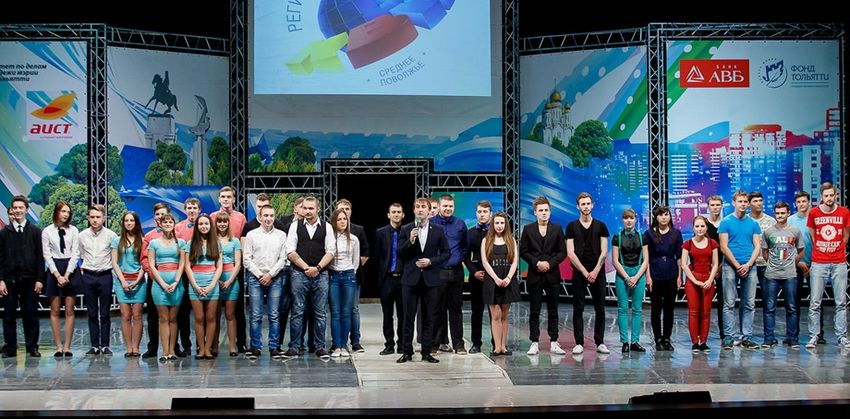 19.00Игры КВН. Полуфинал телевизионной Первой лиги (16+)В полуфиналах телевизионной Первой лиги сыграют:
- «Приказ 390», ФСИН России, Воронеж
- Сборная Тульской области
- «САМАРА», Самара
- «Лионель Месси», Хабаровск
- «Проигрыватель», ТГУ им. Державина, Тамбов
- Сборная Забайкальского края, Чита
- «Урал», Нижний Тагил
- «Дождь», ТГУ, Томск
- «НК Грозный», Чеченская республика
- «Русская дорога», Армавир
- Сборная МИСиС, Москва
- «Качели», Екатеринбург
- «Nаполеон Dинамит», Челябинская область 7 сентябряпонедельникБольшой зал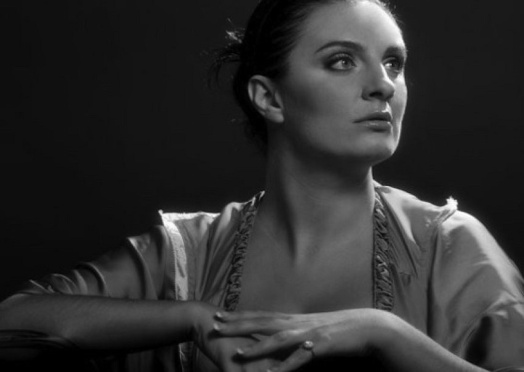 19.00Концерт Елены Ваенга (16+)Концертирует певица с девятнадцати лет. Она является лауреатом Санкт-Петербургского конкурса «Шлягер года 1998» с песней «Цыган», «Достойная песня 2002». Настоящая популярность пришла к певице в 2005 году с выходом альбома «Белая птица», в котором было много хитов: «Желаю», «Аэропорт», «Тайга», «Шопен» и заглавная композиция, на которую вышел клип. В 2009 году Елена Ваенга получила свой первый "Золотой граммофон" за песню «Курю», в 2010 — второй, за песню «Аэропорт».Елена Ваенга — тонкая, художественная, мечтательная и романтичная натура. Музыкальная одарённость, природный темперамент, трудолюбие, жизнерадостность — всё это составляющие её жизни и творчества… Несмотря на внешнюю хрупкость и молодость, за спиной у этой очаровательной девушки богатая творческая биография и не такая уж простая человеческая судьба. Жанр, в котором работает певица, с большим трудом определяет даже она сама: «На 50 процентов это фолк-рок, есть старинные баллады, городские романсы, шансон. Но границы между ними провести почти невозможно.» В репертуаре певицы — собственные песни, старинные и современные романсы, баллады и народные песни, а также песни на стихи классиков, таких, как Сергей Есенин и Николай Гумилев. Каждый концертЕлены уникален и состоит из новых песен и песен, ставших хитами. Главное - всегда живой звук!Билеты 900-3500 руб.26 сентябрясубботаБольшой зал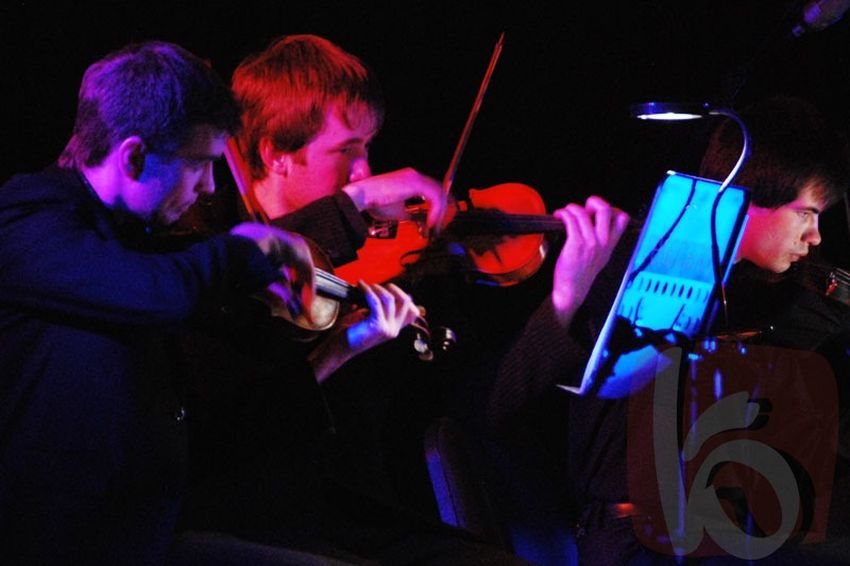 19.00Resonance. Red tour (6+)Группа «RESONANCE», хоть формально и является частью симфонического оркестра, а также часто причисляемая к ряду cовременных рок-групп, по сути, не является ни тем, ни другим.  Репертуар группы – это не просто рок-музыка. Это произведения,которые уже давно вошли в золотой фонд человечества, музыка,созданная самыми талантливыми людьми планеты.Программа концерта ломает привычные шаблоны, а профессиональный подход музыкантов, богатство скрипок, благородность альтов, шарм виолончелей, могущество контрабаса и рок-н-ролльная свобода барабанов делают его насыщенным и красочным, в том числе благодаря проработанным аранжировкам специально для камерной группы симфонического оркестра «RESONANCE».Билеты 800-2000 руб.27 сентябрявоскресеньеБольшой зал 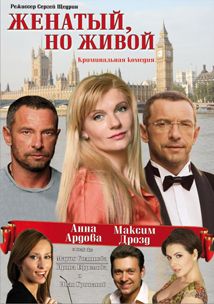 19.00Спектакль «Женатый, но живой» (16+)Криминальная комедия поставлена модным московским режиссером Сергеем Щедриным.Спектакль отличается современным театральным решением и, безусловно, будет интересен не только красивыми и дорогими костюмами персонажей, необычной музыкой и феерической игрой неповторимой Анны Ардовой, но и театральным дебютом «российского Джеймса Бонда» - неотразимого Максима Дрозда, который исполняет сразу две роли!  Билеты 500-1600 руб.30 сентябрясредаБольшой зал 15.00День машиностроителяТольятти — город, где практически в каждой семье есть люди, имеющие отношение к машиностроению, поэтому этот профессиональный праздник всегда отмечается торжественно и проникновенно. Для виновников торжества приготовлен большой праздничный концерт с участием творческих коллективов города.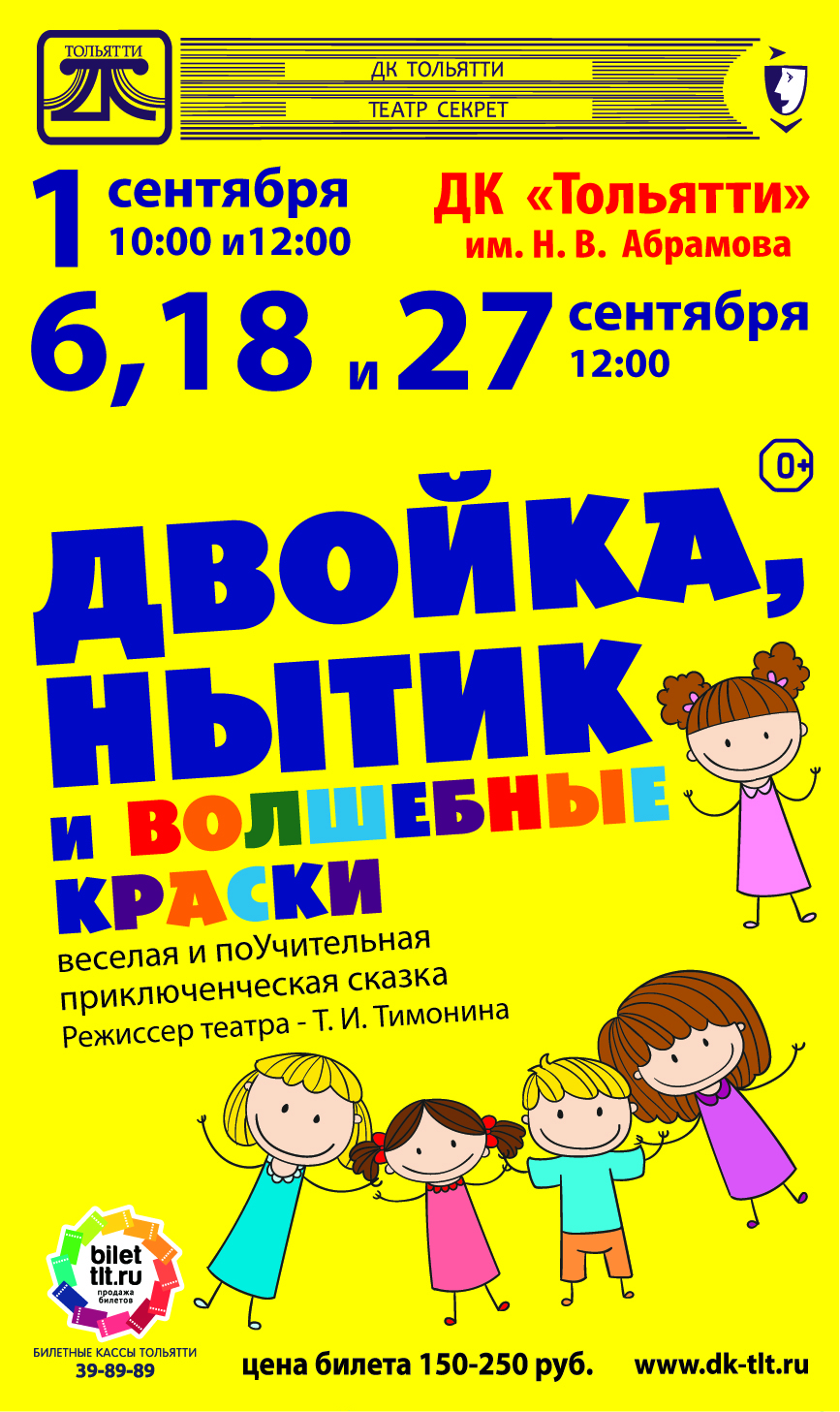 1 сентября10:0012:006 сентября12:0018 сентября12:0027 сентября12:00Цена билета 150-250 рубСпектакль «Двойка, Нытик и волшебные краски»Веселая и поУчительная приключенческая сказкаЭто только кажется, что двоечником быть легко: просто не выучил урок – и двойка тебе обеспечена! На самом деле, для того, чтобы получить двойку, нужно проявить определенный героизм, набраться смелости… Принцесса Двойка это точно знает, не зря она Двоечника Сэма рисовала волшебными красками… Но даже двоечник Сэм мечтает о Королеве Пятерке… И проявляет чудеса смелости и находчивости, чтобы освободить Пятерку из темницы…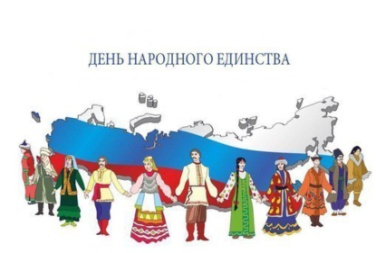 12 сентября12:00Вход бесплатныйДень дружбы народов ТольяттиПервый ежегодный городской праздник при поддержке Администрации Самарской области, Мэрии и Думы г.о. Тольятти, ДК «Тольятти» имени Н.В.Абрамова. Организатор: Русский Культурный центр.В программе праздника народные игры для детей и взрослых, праздничное выступление певческих ансамблей Национальных культурных центров.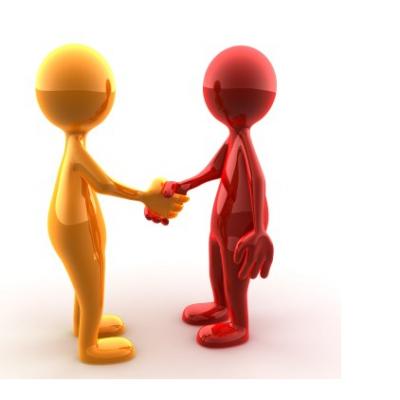 24 сентября9:00Вход бесплатныйЯрмарка вакансийЦентр занятости проводит традиционную ярмарку вакансий для тольяттинцев, ищущих работу.01.09 17-00Праздничная театрализованная игровая программа для детей «Родник знаний», посвященная Дню знанийСквер ДЦ01.09 18.00Вечер встреч «Привет, Сентябрь!»Праздничное мероприятие для подростков и молодежиСквер ДЦ5 сентября16-00Тематическая программа«Фашизму – нет !» к Международному дню памяти жертв фашизмаЗрит.зал6 сентября16-00«День открытых дверей» в ДЦ «Русич» Зрит.зал18 сентября 13-00Акция «ПДД со звездами».Информационно – просветительское мероприятие для детей Сквер ДЦ ДатаВремяНазвание мероприятияМесто проведения01.09.1511-00Театрализованное представление «Приключения школьного Звонка»Большой зал01.09.1519-00Танцевально-развлекательная программа «Здравствуй, школа!»Площадь им. В.И. Денисова04.09.1511-00Театрализованная развлекательно-игровая программа «Приключения школьного Звонка».Большой зал10.09.1514-00Кинолекторий «Мир без террора»Малый зал25.09.1518-30Тематический вечер «С верой, надеждой, любовью»Большой зал12.09.1519-00Танцевальный вечер для молодежиДискозал19.09.1519-00Танцевальный вечер для молодежиДискозал26.09.1519-00Танцевальный вечер для молодежиДискозал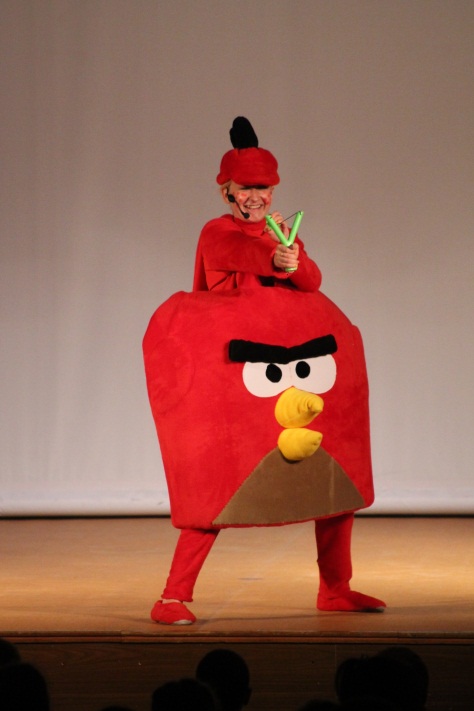 1 сентября с 9:00 до 13:00 – Праздничная концертно-развлекательная программа, посвященная 1 сентября.Коллективы Детского Дома культуры поздравят тольяттинских школьников с Днем знаний. На сцене для ребят будут представлены вокальные и танцевальные номера, а также веселые развлечения, игры и конкурсы. 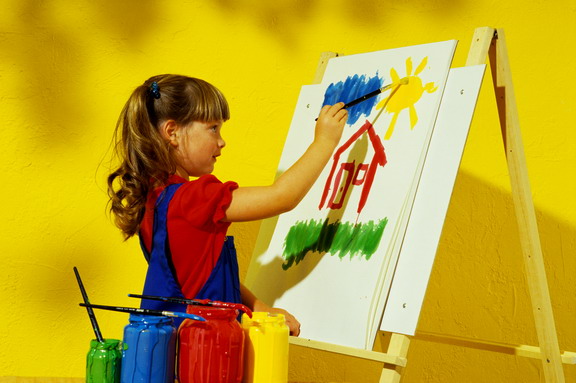 3 сентября Народная изостудия «Радуга» объявляет набор учащихся по направлениям:изобразительное искусство, дизайн костюма, кукла в интерьере, бумагопластика, лепка, ДПИ.16:00 – 17:00 (ребята старше 9 лет) 18:00 – 19:00 (дети с 6 до 8 лет)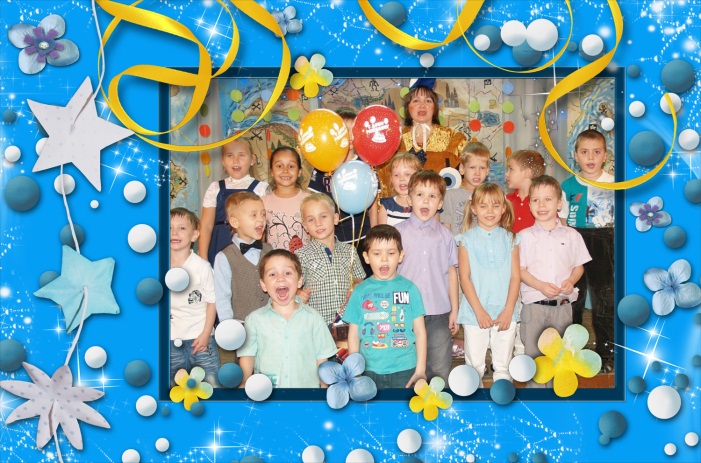 Детский Дом культуры приглашает всех желающих на детские Дни рождения! Наши аниматоры и ди-джеи подарят  Вам и вашим детям веселую праздничную зажигательную программу с овременным световым и музыкальным сопровождением. Администратор поможет оформить праздничный стол. т. 37-00-24«Рене Магритт. Вероломство образов» -выставка цветных литографий из частной европейской коллекциидо 4 октябрямузей«Страна чудес» - выставка авторской куклыдо 4 октябрямузей«Мой город Тольятти» - выставка детских рисунков из фондов Тольяттинского художественного музея1 - 30 сентября МБОУ ДОД «Лицей искусств»,б-р Курчатова, 2, т. 32-07-21Выставка «Перелистывая классику» - книжная графика советских художников 70-80-х гг. ХХ века их фондов Тольяттинского художественного музея, посвященная Году литературы в России25 августа –30 октября МБУК г.о. Тольятти «Тольяттинская библиотечная корпорация», б-р Ленина, 10, т. 26-82-86, режим работы: ПН.-ПТ.: 11.00-19.00, ВС. – 11.00.- 18.00.Коллективная выставка художников Тольяттинского творческого союза художников «Солярис» 21 августа – 19 сентябряОтдел современного искусства ТХМ, ул. Свердлова, 3, режим работы: ВТ.-СБ. - 12.00 - 20.00, ПН. -10.00-18.00, ВС., ВС. – выходной,т. 30-20-95Фотовыставка «The Face»г. Москва25 сентября-24 октября Отдел современного искусства ТХМ, ул. Свердлова, 3, режим работы: ВТ.-СБ. - 12.00 - 18.00, ВС., ПН. – выходной, т. 30-20-95Дата, время Наименование мероприятия, форма проведенияСодержание мероприятияМесто проведения, ответственный, телефон01.09. к Дню знаний "Чтению не учат. Им заражают"Час общения Визит-обзор для родителей школьниковОЛ Центральный офис, ул. Юбилейная, д.8 (МАУ ДКИТ);  т. 35-95-8301.09. "Витамины с грядки-здоровье в порядке".Выставка книжная, просмотрФ1 б-р Буденного, д.3;  т. 35-11-1901.09. Ко Дню знаний "Магия знаний" книжная выставка+обзорФ4 б-р Курчатова, 3; т.  32-44-3001.09 Ко Дню знаний "Знатоки в библиотеке" Комплексное мероприятие, акцияВ рамках мероприятия запланирована выставка "Что? Где? Когда?", посвящённая 40-летию интеллектуальной игры; викторина "Аукцион знаний"Ф4 б-р Курчатова, 3; т. 32-44-3001.09. "От Мурзилки до Страны Чудес" Выставка книжная, промотрк юбилею В.ЧижиковаФ4 б-р Курчатова, 3; Т.32-44-3001.09. Ко Дню знаний "Знакомитесь, детские сайты" обзор ресурсов РунетаФ4 б-р Курчатова, 3; т. 32-44-3001.09. "Слишком русское сердце мое" (к 120-летию со дня рождения Сергея Есенина)	-Выставка книжная, просмотрОИ Центральный офис, ул. Юбилейная, д.8 (МАУ ДКИТ);  т. 35-75-4901.09. "Последние дни Второй мировой"Выставка книжная, просмотрКнижно-иллюстративная выставка к окончанию Второй мировой войны 2 сентября .ОЛ Центральный офис, ул. Юбилейная, д.8 (МАУ ДКИТ);  т. 35-95-8301.09. Ко Дню знаний "Учиться - всегда пригодиться"Выставка книжная, просмотрФ10 ул. Революционная, д 11/33 (компл. общежитие №3);  т. 37-15-9601.09. "Книги-ретро"Выставка книжная, просмотрФ16 ОАО "АВТОВАЗ" Производство технологического оборудования;  т. 73-67-4001.09. "Осеннее настроение"Выставка книжная, просмотрЛитературный проект "Книжные сезоны"Ф16 ОАО "АВТОВАЗ" Производство технологического оборудования;  т. 73-67-4001.09. "Литературный национальный глобус"Комплексное мероприятие,акциямировая зарубежная литература о национальных особенностях + библиокроссворд "Литературный вояж по миру"Ф3 ОАО "АВТОВАЗ" Сборочно-кузовное производство;  т. 53-40-40* 13-55-5301.09. Ко Дню машиностроителя Виват, машиностроительВыставка книжная, просмотрф13 ОАО "АВТОВАЗ" Механосборочное производство;  т. 73-80-7301.09. Золотая книжная полка ТольяттиКомплексное мероприятие,акцияФотовикторина  (тольяттинские авторы)  в рамках проведения проекта "Литературный пробег"ф13 ОАО "АВТОВАЗ" Механосборочное производство;  т. 73-80-7301.09. Репортер жизниВыставка книжная, просмотр"Писатели на все времена" - 145 лет А.И. Куприну
"Из уст великих" стенд с афоризмамиф13 ОАО "АВТОВАЗ" Механосборочное производство;  т. 73-80-7301.09. "Таинственные нити детектива"Комплексное мероприятие,акциякнижная выставка + игра-расследование "Мир открывает тайны, или следствие ведёшь ты..." в рамках проекта "Литературный автопробег"ф5 ОАО "АВТОВАЗ" Головной центр запасных частей (061 корпус);  т. 53-40-40* 13-53-7206.09. "Продолжение Романа следует..." закрытие персональной выставки графических работ Романа Гринёва для студентов ТГУПо предложению автора выставки, доцента ТГУ Романа В. Гринёва и ректора ТГУ М. Криштала состоится закрытие выставки "50 листов Романа" для вновь поступивших на курс Гринёва Р.В. студентов ХГФ ТГУ. 
Мастер класс автор проводит для всех желающих. Творческие приветствия друзей, студентов, фотосессия на память.ЛГ Центральный офис, ул. Юбилейная, д.8 (МАУ ДКИТ);  т. 35-95-7507.09. "Защити себя сам"Выставка книжная, просмотрКнижный инструктаж к месячнику гражданской обороныОЛ Центральный офис, ул. Юбилейная, д.8 (МАУ ДКИТ);  т. 35-95-8307.09. Война впечатана в страницыВыставка книжная, просмотристорическая литература «о войне в разное время»Ф12 ОАО "АВТОВАЗ" Опытно-промышленное производство;  т. 93-23-4107.09. Книжная осеньВыставка книжная, просмотрФ7 ОАО "АВТОВАЗ" Прессовое производство;  т. 73-98-1707.09. 145 лет со дня рождения Александра Ивановича Куприна (1870-1938), русского писателяВыставка книжная, просмотрХЛ Центральный офис, ул. Юбилейная, д.8 (МАУ ДКИТ);  т. 35-93-5907.09. "Нужное, доброе, вечное"Обзорк юбилеям И. Бунина и А.Купринаф5 ОАО "АВТОВАЗ" Головной центр запасных частей (061 корпус);  т. 53-40-40* 13-53-7207.09. Галактика чтенияВыставка книжная, просмотрКомплексное мероприятие. Проектная деятельностьф8 ОАО "АВТОВАЗ" (062 корпус);  т. 53-40-40* 13-50-2610.09. ЦИКЛ: "Литературный глобус" - Агата Кристи (к 125 - летию со дня рождения)Выставка книжная, просмотрПисать книги Агата Кристи начала, поспорив со своей сестрой-литератором, что сможет это делать лучше нее. С тех пор не писать она уже не могла. И теперь ее книги самые публикуемые в Англии, популярнее только Библия и Шекспир. Количество театральных постановок по ее пьесам побило все рекорды, знаменитая «Мышеловка» не сходит со сцен Лондона с 1952 года.
Самым необычным является то, что писательница совершенно не могла записывать свои тексты — она их диктовала.ИНО Центральный офис, ул. Юбилейная, д.8 (МАУ ДКИТ);  т. 35-69-0313.09. Презентация тематической художественной выставки "Непобедимая Россия. Подвиг сквозь время" к 70-летию Великой ПобедыНа презентации выставки состоится виртуальный экскурс в героическую историю страны, выступление специалистов-искусствоведов, художников, историков, преподавателей. Предложения на коллективные экскурсии принимаются.
"Непобедимая Россия. Подвиг сквозь время: битвы Куликовская-Бородинская-Курская" включает в себя фоторепродукции картин, фрагменты литературных художественных произведений выдающихся художников, писателей, поэтов, историков-учёных, общественных и политических деятелей, письма участников событий. 
Предполагается проведение экскурсий, бесед о выставке по заявкам учебных заведений и других организаций.ЛГ Центральный офис, ул. Юбилейная, д.8 (МАУ ДКИТ);  т. 35-95-7513.09. Тематическая художественная выставка "Непобедимая Россия. Подвиг сквозь время", посвящённая 70-летию Великой ПобедыВыставка художественная"Непобедимая Россия. Подвиг сквозь время: битвы Куликовская-Бородинская-Курская" включает в себя фоторепродукции картин, фрагменты литературных художественных произведений выдающихся художников, писателей, поэтов, историков-учёных, общественных и политических деятелей, письма участников событий. Подготовлена совместно с Домом Рерихов Тольятти, выставка отличается богатым содержанием, прекрасным профессиональным оформлением и включена в программу Года Литературы департамента культуры мэрии.
Предполагается проведение экскурсий, бесед о выставке по заявкам учебных заведений и других организаций.ЛГ Центральный офис, ул. Юбилейная, д.8 (МАУ ДКИТ);  т. 35-95-7514.09. ко Дню машиностроителя Выставка С почтеньем к старине далёкой...Выставка семейных реликвийФ7 ОАО "АВТОВАЗ" Прессовое пр-водство;  т. 73-98-1716.09. Вечер поэзии, посвященной 70-ти летию Л.А. РубальскойЧас общенияФ11 ул. Революционная, д. 7 (компл. общежитие №2);  т. 37-24-5220.09. Творческая встреча и презентация сборника песен и сказок Марунько Зои, члена ЛИТО "Творческий почерк"Зоя Марунько - тольяттинская поэтесса, сказочница, певица (исполнительница своих авторских песен), представит любителям поэзии новый сборник песен, изданный к её 70-летию. Много лет отдала она АВТОВАЗу, получила звание "Ветеран АВТОВАЗа", трудилась на сложных участках производства и участвовала в заводском клубе авторской песни "Волшебный фонарь". Друзья-заводчане, среди которых много своих поэтов, музыкантов. примут участие в юбилейном концерте.А также - ветераны-литераторы, члены ЛИТО "Творческий почерк".ЛГ Центральный офис, ул. Юбилейная, д.8 (МАУ ДКИТ);  т. 35-95-7524.09. К Дню машиностроителя Презентация книги Штриха Н.Я. "ВАЗ - моя путеводная звезда"В преддверии корпоративного праздника "День машиностроителя" и навстречу празднования 50-летия завода
в ЛГ соберутся члены клуба  
 ветеранов "Патриот" (рук. Перевезенцев С.Н.), специалисты, руководители предприятия на презентацию книги Наума Яковлевича Штриха "ВАЗ - моя путеводная звезда". День презентации может уточняться.ЛГ Центральный офис, ул. Юбилейная, д.8 (МАУ ДКИТ);  т. 35-95-7524.09. "Плесните колдовства"Беседак 70-летию Л. Рубальскойф5 ОАО "АВТОВАЗ" Головной центр запасных частей (061 корпус);  т. 53-40-40* 13-53-7226.09. 100 лет со дня рождения Сергея Сергеевича Смирнова (1915-1976), русского писателяВыставка книжная, просмотрВитрина литературная
"Откроем заново". Русские и советские писатели, которые были известны и знамениты, а сейчас о них мало кто знает. Многих из них вы откроете для себя по-новому.ХЛ Центральный офис, ул. Юбилейная, д.8 (МАУ ДКИТ);  т. 35-93-5926.09. 210 лет со дня рождения Дмитрия Владимировича Веневитинова (1805-1827), русского поэтаВыставка книжная, просмотрВитрина литературная
"Откроем заново". Русские и советские писатели, которые были известны и знамениты, а сейчас о них мало кто знает. Многих из них вы откроете для себя по-новому.ХЛ Центральный офис, ул. Юбилейная, д.8 (МАУ ДКИТ);  т. 35-93-5927.09. Ко Дню машиностроителя "С праздником, АВТОВАЗ и Автоград!" Концертная программа вазовцев к корпоративному празднику.Стихи и песни о городе и заводе, лирические и шуточные посвящения вазовским событиям. моделям автомобилей, людям завода от вазовцев - поэтов. авторов-исполнителей. Творческая история предприятия в исполнении авторов. Среди зрителей и участников программы - известные люди, ветераны и труженики завода, члены клуба ветеранов ВАЗа "Патриот", представители профсоюзного комитета производств, председатели КМК профкома завода. В программе концерта - обзор сборников литераторов-вазовцев: Быстрицкого И.В., Сивякова В.Г., Волочилова В.П., Целикова Ю.К. и др.ЛГ Центральный офис, ул. Юбилейная, д.8 (МАУ ДКИТ);  т. 35-95-75Дата, времяМесто проведенияГрафик работы учреждения, телефон, ответственныйФорма проведения, наименование мероприятия, возрастная категорияСодержание1 сентября – День знаний1 сентября – День знаний1 сентября – День знаний1 сентября – День знаний1 сентября15.00Детская библиотека №2ул. Мира, д. 100, кв. 110понедельник-пятница:10.00-18.00воскресенье: 10.00-17.00Тел.: 26-34-04Бобрикова С.Г.Выставка «Что я сделал этим летом?»(дети и подростки 7-16 лет)Выставка, обзор литературы1 сентября10.00Детская библиотека №3 досуговый центр им. А. Линдгренб-р 50 лет Октября, д. 55понедельник-пятница: 11.00-18.00воскресенье: 10.00-17.00Тел.: 22-06-89Михайленко С.Н.Познавательная игра«Что лежит в портфеле?»(дети 7-8 лет)Конкурсы, викторины1 сентября12.00Детская библиотека №4 имени Х.К. Андерсенаул. Жилина, д. 44понедельник-пятница:11.00-18.00воскресенье: 10.00-17.00Тел.: 48-02-18Макаренко Н.А.Библиотечный сквер «Да не погаснет познания свеча»(подростки 13-14 лет)Флешмоб «Читайте сами, а ещё лучше с нами!»,выставка-представление «Хорошие книги всегда нарасхват»,«Игры книжные подвижные»,асфальтовый вернисаж«Книжное разноцветие»1 сентября11.00-18.00Детская библиотека №5ул. Лесная, д. 46понедельник-пятница:11.00-18.00воскресенье: 10.00-17.00Тел.: 22-67-06Макарова Л.А.Выставка приглашение«Ученье свет, я с книгой постоянно!»(дети 7-10 лет)Выставка, обзор литературы1 сентября11.00Детская библиотека №6ул. Носова, д. 21понедельник-пятница:11.00-18.00воскресенье: 10.00-17.00Тел.: 45-15-84Круглова М.В.Познавательно-развлекательный урок «Первый звонок зовёт на урок»(дети 7-8 лет)Выставка, слайд-викторина, конкурсная программа 1 сентября10.00Детская библиотека №7б-р Луначарского, д. 2понедельник-четверг:11.00-18.00воскресенье: 10.00-17.00Тел.: 33-21-00Романова В.Л.Познавательная игра «Собирайся, детвора, в школу всем идти пора!»(дети 7-10 лет)Познавательная игра,выставка - приглашение «Встречаем вместе школьный год!»1 сентября10.0011.00Детская библиотека №8 им. В.В. Бианкиул. Чайкиной, д. 71апонедельник-пятница:11.00-18.00воскресенье: 11.00-17.00Тел.: 24-35-43Савинова Л.В.Тематический день информации «Эстафета любимых предметов»(подростки 12-14 лет)Экологические посиделки «Занимательная экология»: викторины, конкурсы, обзор литературы1 сентября11.00-18.00Детская библиотека №9ул. Жукова, д. 32понедельник-четверг:11.00-18.00воскресенье: 10.00-17.00Тел.: 67-02-79Береснева О.В.Тематический просмотр «История школьных принадлежностей»(дети 7-12 лет)Слайд-презентация, обзор книг, индивидуальные рекомендательные беседы1 сентября11.00Детская библиотека №14ул. Ленинградская, д. 27вторник-пятница: 11.00-18.00суббота: 10.00-17.00Тел.: 48-09-56Кучина В.В.Тематический день информации «Я б в отличники пошел»(дети и подростки 8-13 лет)Книжная выставка, обзоры, беседы в помощь школьной программе1 сентября10.00-13.00Детская библиотека №16ул. Автостроителей, д. 92понедельник-пятница: 9.00-16.00Тел.: 77-73-95Лаптева Т.Ю.Интерактивная выставка-диалог «Школа – это маленькая жизнь»(дети и подростки 8-12 лет)Рекомендательные беседы, викторина, игровые задания по теме «В школу за знаниями»1 сентября13.00Детская библиотека №17ул. Автостроителей, д. 56апонедельник-пятница:11.00-18.00воскресенье: 10.00-17.00Тел.: 30-67-21Сизова Е.А.Математическая викторина«Весёлый счёт»(дети и подростки 7-14 лет)Книжная выставка, викторина1 сентября13.00Детская библиотека №21ул. Юбилейная, д. 25понедельник-пятница:11.00-18.00воскресенье: 10.00-17.00Тел.: 66-60-72Шайдуллова И.РБиблиоквест«Весёлые испытания в море знаний»(дети и подростки 7-12 лет)Викторина, конкурсы, книжная выставка1 сентября11.00-18.00Отдел редких книгул. 40 лет Победы, д. 70понедельник-пятница:11.00-18.00воскресенье 10.00-17.00Тел.: 30-94-94Гордеева Н.И.День знаний в библиотеке «Книжный путь в страну знаний»(дети и подростки 7-14 лет)Книжная выставка, обзор литературы, энциклопедический дайджест1 сентября12.00Детская библиотека №18ул. Революционная, д. 78понедельник-четверг:11.00-18.00пятница: 9.00-16.00воскресенье: 10.00-17.00Тел.: 35-75-55Кривощекова Н.А.Рекламная акция «Школьное радио»(дети и подростки 7-14 лет)Рекламный текст про библиотеку для радио1 сентября(время уточняется)ТРК «Русь на Волге»ул. Революционная, д. 52аТел.: 66-60-72Бударина О.А.Интерактивная площадка «Сила знаний»(дети и подростки 5-14 лет)Мастер-классы, презентация книг, литературные игры, викторины8 сентября – Международный день грамотности8 сентября – Международный день грамотности8 сентября – Международный день грамотности8 сентября – Международный день грамотности8 сентября12.00 Детская библиотека №2ул. Мира, д. 100, кв. 110понедельник-пятница:11.00-18.00суббота: 10.00-17.00Тел.: 26-34-04Бобрикова С.Г. Час знаний «Международный день грамотности»(дети и подростки 7-15 лет)Беседа, игровые задания8 сентября15.00Отдел редких книгул. 40 лет Победы, д. 70понедельник-пятница:11.00-18.00воскресенье 10.00-17.00Тел.: 30-94-94Гордеева Н.И.Литературная игра «Грамотейка»(дети и подростки9-12 лет)Выставка изданий по истории книгопечатания, презентации по теме, литературная игра. Литературный проект «Час открытия книги»Литературный проект «Час открытия книги»Литературный проект «Час открытия книги»Литературный проект «Час открытия книги»1-29 сентябряДетская библиотека №18ул. Революционная, д. 78понедельник-четверг:11.00-18.00пятница: 9.00-16.00воскресенье: 10.00-16.00Тел.: 35-75-55Кривощекова Н.А.Интерактивная рекомендательная выставка к 80-летию со дня рождения писателя А.А. Лиханова «Душевный разговор»(подростки 12-16 лет)Тематические просмотры и индивидуальные рекомендательные беседы10 сентября12.00Детская библиотека №7б-р Луначарского, д. 2понедельник-четверг:11.00-18.00воскресенье: 10.00-17.00Тел.: 33-21-00Романова В.Л.Литературная встреча: Альберт Анатольевич Лиханов (подростки 12-14 лет)Слово о писателе, книжная выставка, мультимедийная презентация10 сентября12.00Детская библиотека №19ул. Баныкина, д. 66понедельник-пятница:11.00-18.00воскресенье: 10.00-17.00Тел.: 26-60-43Синева Е.И.Выставка –инсталляция «Книга на десерт»(дети и подростки 7-14 лет)Викторина, обзор литературы10 сентября14.00Детская библиотека №3 досуговый центр им. А. Линдгренб-р 50 лет Октября, д. 55понедельник-пятница: 11.00-18.00воскресенье: 10.00-17.00Тел.: 22-06-89Михайленко С.Н.Час открытия книги. К 80-летию со дня рождения Альберта Лиханова (подростки 12-14 лет)Презентация книги«Детская библиотека», совместное прочтение, обсуждение10сентября15.00Детская библиотека №9ул. Жукова, д. 32понедельник-четверг:11.00-18.00воскресенье: 10.00-17.00Тел.: 67-02-79Береснева О.В.Час открытия книгиЕ. Мурашовой«Класс коррекции»(подростки 12-14 лет)Презентация книги, совместные прочтения, обсуждение14 сентября13.00Детская библиотека №21ул. Юбилейная, д. 25понедельник-пятница:11.00-18.00воскресенье: 10.00-17.00Тел.: 66-60-72Шайдуллова И.Р.Час открытий и раздумий «Добру откроется сердце» (подростки 12-16 лет)Комментированное чтение книги А. Лиханова «Мой генерал»15 сентября14.30Детская библиотека №8 им. В.В. Бианкиул. Чайкиной, д. 71апонедельник-пятница:11.00-18.00воскресенье: 11.00-17.00Тел.: 24-35-43Савинова Л.В.Литературное расследование «Сны романтика» (подростки 12-14 лет)Встреча посвящается 135-летию со дня рождения А.С. Грина: обсуждение, видео фильм, творческое задание18 сентября11.00-18.00Детская библиотека №14ул. Ленинградская, д. 27вторник-пятница: 11.00-18.00суббота: 10.00-17.00Тел.: 48-09-56Кучина В.В.Виртуальная выставка «И нам сочувствие даётся…»(подростки 12-14 лет)Выставка по произведениям Альберта Лиханова21сентября12.00Детская библиотека №6ул. Носова, д. 21понедельник-пятница:11.00-18.00воскресенье: 10.00-17.00Тел.: 45-15-84Круглова М.В.Час открытия книги «Про обыкновенных мальчишек» (дети и подростки 12-14 лет)Презентация книги, совместные прочтения, обсуждение. К 80-летию А.А. ЛихановаАвторская гостиная «Литературный дилижанс»Авторская гостиная «Литературный дилижанс»Авторская гостиная «Литературный дилижанс»Авторская гостиная «Литературный дилижанс»10 сентября 17.00Отдел редких книгул. 40 лет Победы, д. 70понедельник-пятница:11.00-18.00воскресенье 10.00-17.00Тел.: 30-94-94Гордеева Н.И.Презентация книги «Литературный альманах 2014» с работами участников Студии творческого чтения «Юный журналист»(все категории)Презентация альманаха, литературные чтения15 сентября10.00Детская библиотека №4 имени Х.К. Андерсенаул. Жилина, д. 44понедельник-пятница:11.00-18.00воскресенье: 10.00-17.00Тел.: 48-02-18Макаренко Н.А.Литературный час «Волшебная магия поэтических строк» (дети 5-6 лет)Штрихи к портрету «Счастливый остров детства: знаменитая поэтическая галерея»,громкие чтения «Добрые и любимые, поучительные и смешные», игровые моменты «Почитаем, поиграем, все стихи мы отгадаем»25сентября11.00Отдел редких книгул. 40 лет Победы, д. 70понедельник-пятница:11.00-18.00воскресенье 10.00-17.00Тел.: 30-94-94Гордеева Н.И.Выставка-вернисаж к юбилею художника-иллюстратораВ. Чижикова «333 кота» (дети 6-10 лет)Выставка книг с иллюстрациями художникаВ. Чижикова. Встречи, чтения у выставки.25 сентября 12.00Детская библиотека №18ул. Революционная, д. 78понедельник-четверг:11.00-18.00пятница: 9.00-16.00воскресенье: 10.00-17.00Тел.: 35-75-55Кривощекова Н.А.Беседа о комиксах «Рисованные истории» (дети и подростки 7-14 лет)Познавательная беседа Экологическое просвещениеЭкологическое просвещениеЭкологическое просвещениеЭкологическое просвещение9 сентября14.00Детская библиотека №15ул. Фрунзе, д. 16понедельник-пятница:11.00-18.00воскресенье: 10.00-17.00Тел.: 35-70-09Чугунова О.Ю.Виртуальное путешествие по страницам Красной книги «Исчезающая красота» (дети и подростки 7-12 лет)Слайд-презентация, мастер-класс (акварель)14 сентября12.00 Детская библиотека №2ул. Мира, д. 100, кв. 110понедельник-пятница:11.00-18.00суббота: 10.00-17.00Тел.: 26-34-04Бобрикова С.Г. Час знаний «Удивительный мир Байкала»(дети 7-15 лет)Беседа, слайд-презентация15 сентября12.30Детская библиотека №3 досуговый центр им. А. Линдгренб-р 50 лет Октября, д. 55понедельник-пятница: 11.00-18.00воскресенье: 10.00-17.00Тел.: 22-06-89Михайленко С.Н.Турнир знатоков природы родного края «С кузовком да лукошком по лесным дорожкам»(дети и подростки 11-13 лет)Слайд-шоу, викторина, познавательная беседа17 сентября13.30Детская библиотека №3 досуговый центр им. А. Линдгренб-р 50 лет Октября, д. 55понедельник-пятница: 11.00-18.00воскресенье: 10.00-17.00Тел.: 22-06-89Михайленко С.Н.Познавательный час«Красная книга Жигулей»(дети 9-11 лет)Слайд-шоу, познавательная беседа, викторина18 сентября13.30Детская библиотека №3 досуговый центр им. А. Линдгренб-р 50 лет Октября, д. 55понедельник-пятница: 11.00-18.00воскресенье: 10.00-17.00Тел.: 22-06-89Михайленко С.Н.Ток-шоу «Лес! В нём полным-полно чудес!»(дети и подростки 10-13 лет)Слайд-шоу, познавательная беседа, викторина21 сентября 14.00Детская библиотека №8 им. В.В. Бианкиул. Чайкиной, д. 71апонедельник-пятница:11.00-18.00воскресенье: 11.00-17.00Тел.: 24-35-43Савинова Л.В.Тематический день информации «Солёные брызги» (дети и подростки 10-14 лет)День информации посвящён морю, международный день которого отмечается 24 сентября: выставка, видео просмотр, викторина22 сентября14.00Детская библиотека №21ул. Юбилейная, д. 25понедельник-пятница:11.00-18.00воскресенье: 10.00-17.00Тел.: 66-60-72Шайдуллова И.Р.Турнир знатоков природы родного края«С кузовком да лукошком по лесным дорожкам»(дети и подростки7-12 лет)Викторина, творческое задание24 сентября11.00Детская библиотека №9ул. Жукова, д. 32понедельник-четверг:11.00-18.00воскресенье: 10.00-17.00Тел.: 67-02-79Береснева О.В.Лицей для малышей «Обитатели четырех морей»(дети 5-8 лет)Слайд-беседа, громкое чтение, загадки24 сентября13.30Детская библиотека №3 досуговый центр им. А. Линдгренб-р 50 лет Октября, д. 55понедельник-пятница: 11.00-18.00воскресенье: 10.00-17.00Тел.: 22-06-89Михайленко С.Н.День экологической информации«Подводная одиссея»(дети 8-10 лет)Виртуальная экскурсия по морям,познавательная беседа24 сентября14.00Детская библиотека №2ул. Мира, д. 100, кв. 110понедельник-пятница:11.00-18.00суббота: 10.00-17.00Тел.: 26-34-04Бобрикова С.Г.Час знаний «Всемирный день моря» (дети и подростки 7-16 лет)Медиа час24 сентября14.00Отдел обслуживания ЦДБул. Горького, д. 42понедельник-пятница:11.00-18.00воскресенье: 10.00-17.00Тел.: 28-88-42Краснова Е.А.Турнир знатоков природы родного края «С кузовком да лукошком по лесным дорожкам» (дети 9-11 лет)Викторина, выполнение заданий24 сентября14.00Детская библиотека №15ул. Фрунзе, д. 16понедельник-пятница:11.00-18.00воскресенье: 10.00-17.00Тел.: 35-70-09Чугунова О.Ю.Видео-круиз «По морям, по волнам…» (дети и подростки 7-12 лет)Игровая программа,творческое задание25 сентября14.00Детская библиотека №15ул. Фрунзе, д. 16понедельник-пятница:11.00-18.00воскресенье: 10.00-17.00Тел.: 35-70-09Чугунова О.Ю.Экологические диалоги «Лес – наша жизнь» (дети и подростки 7-12 лет)FSC-пятница – ежегодный праздник ответственного отношения к лесуНаучно-познавательная программа,творческое задание25 сентября 15.00Детская библиотека №8 им. В.В. Бианкиул. Чайкиной, д. 71апонедельник-пятница:11.00-18.00воскресенье: 11.00-17.00Тел.: 24-35-43Савинова Л.В.Экологический праздник «Лес чудес»(дети и подростки 10-14 лет)FSC-пятница – ежегодный праздник ответственного отношения к лесуЧитаем, играем, творим25 сентября15.00Детская библиотека №21ул. Юбилейная, д. 25понедельник-пятница:11.00-18.00воскресенье: 10.00-17.00Тел.: 66-60-72Шайдуллова И.Р. Эко-квест «Лесные истории» (дети и подростки 7-14 лет)FSC-пятница – ежегодный праздник ответственного отношения к лесуЭлектронная презентация, викторина, творческая минуткаПрофориентацияПрофориентацияПрофориентацияПрофориентация17 сентября11.00Детская библиотека №9ул. Жукова, д. 32понедельник-четверг:11.00-18.00воскресенье: 10.00-17.00Тел.: 67-02-79Береснева О.В.Лицей для малышей «В мире профессий»(дети 6-8 лет)Обзор книг, беседа, громкое чтение, загадки18 сентября12.00Детская библиотека №16ул. Автостроителей, д. 92понедельник-пятница: 9.00-16.00Тел.: 77-73-95Лаптева Т.Ю.Путешествие в профессию «Учитель»(дети 9-10 лет)Беседа «В историю профессии», слайд-презентация «Учитель – это призвание», рассказ учителя о важности этой профессии, практические задания, мини-фантазии детей «Твой первый урок в роли учителя»21 сентября11.00Отдел редких книгул. 40 лет Победы, д. 70понедельник-пятница:11.00-18.00воскресенье 10.00-17.00Тел.: 30-94-94Гордеева Н.И.Просмотр «У меня растут года…»(дети и подростки7-14 лет)Широкий просмотр книг о профессиях. Встречи, собеседования при просмотре.23 сентября 11.00-18.00Детская библиотека №14ул. Ленинградская, д. 27вторник-пятница: 11.00-18.00суббота: 10.00-17.00Тел.: 48-09-56Кучина В.В.Книжный просмотр «Радуга профессий»(подростки 13-14 лет)В рамках Недели труда и профориентации в Самарской области «Семь шагов к профессии»Месячник гражданской защитыМесячник гражданской защитыМесячник гражданской защитыМесячник гражданской защиты1-25 сентября11.00-18.00Детская библиотека №9ул. Жукова, д. 32понедельник-четверг:11.00-18.00воскресенье: 10.00-17.00Тел.: 67-02-79Береснева О.В. Выставка-обзор «Все о безопасности»(дети 4-10 лет, РДЧ)Обзор книг, индивидуальные рекомендательные беседы8, 15, 22, 29 сентября 13.00Детская библиотека №17ул. Автостроителей, д. 56апонедельник-пятница:11.00-18.00воскресенье: 10.00-17.00Тел.: 30-67-21Сизова Е.А.Уроки безопасности «Советы Красной Шапочки» (дети 7-10 лет)Книжная выставка, громкое чтение, обсуждение9 сентября10.00Детская библиотека №3 досуговый центр им. А. Линдгренб-р 50 лет Октября, д. 55понедельник-пятница: 11.00-18.00воскресенье: 10.00-17.00Тел.: 22-06-89Михайленко С.Н.Игра-викторина «Знать обязан гражданин важный номер «01»»(дети 5-6 лет)Рассказ-беседа, викторина11 сентября10.00Детская библиотека №3 досуговый центр им. А. Линдгренб-р 50 лет Октября, д. 55понедельник-пятница: 11.00-18.00воскресенье: 10.00-17.00Тел.: 22-06-89Михайленко С.Н.Игра-викторина «Знать обязан гражданин важный номер «01»»(дети 5-6 лет)Рассказ-беседа, викторина11 сентября12.00Детская библиотека №16ул. Автостроителей, д. 92понедельник-пятница:9.00-16.00Тел.: 77-73-95Лаптева Т.Ю.Медиа-час «Уроки осторожности» (дети 8-10 лет)-Книжная выставка «Уберечь себя от опасности»;-Полезные и вредные советы «Ты в экстремальной ситуации»-Слайд-викторина «Правила дорожного движения».14 сентября12.00Детская библиотека №5ул. Лесная, д. 46понедельник-пятница:11.00-18.00     воскресенье: 10.00-17.00Тел.: 22-67-06Макарова Л.А.Видео-урок«Огонь ошибок не прощает»(дети 7-10 лет)Беседа,мультипликационный урок «Уроки осторожности»,загадки14 сентября12.00Детская библиотека №19ул. Баныкина, д. 66понедельник-пятница:11.00-18.00воскресенье: 10.00-17.00Тел.: 26-60-43Синева Е.И.Урок-предупреждение «Пристрастия, уносящие жизнь»(подростки 13-14 лет)Урок-предупреждение «Пристрастия, уносящие жизнь»16, 23, 29 сентября11.00Детская библиотека №4 имени Х.К. Андерсенаул. Жилина, д. 44понедельник-пятница:11.00-18.00воскресенье: 10.00-17.00Тел.: 48-02-18Макаренко Н.А.Встреча-предупреждение «Знать, выполнять, никогда не забывать!»»(дети 7-10 лет)Видеоурок «Правила движения не терпят нарушения»,уроки тётушки Совы«Это должен каждый знать, обязательно на пять»16 сентября13.30Детская библиотека №3 досуговый центр им. А. Линдгренб-р 50 лет Октября, д. 55понедельник-пятница: 11.00-18.00воскресенье: 10.00-17.00Тел.: 22-06-89Михайленко С.Н.Викторина«Знай правила движения, как таблицу умножения!»(дети 8-10 лет)Выставка-предупреждение,беседа, викторина23 сентября14.00Детская библиотека №15ул. Фрунзе, д. 16понедельник-пятница:11.00-18.00воскресенье: 10.00-17.00Тел.: 35-70-09Чугунова О.Ю.Азбука дорожного движения «Берегите руки, ноги, не шалите на дороге!» (дети и подростки 7-12 лет)Книжная выставка, видео-беседа,викторина25 сентября13.30Детская библиотека №3 досуговый центр им. А. Линдгренб-р 50 лет Октября, д. 55понедельник-пятница: 11.00-18.00воскресенье: 10.00-17.00Тел.: 22-06-89Михайленко С.Н.Урок безопасности «Чтобы не было беды!»(дети 9-10 лет)Выставка-предупреждение,слайд-шоу, беседа29 сентября 14.00Детская библиотека №8им. В.В. Бианкиул. Чайкиной, д. 71апонедельник-пятница:11.00-18.00воскресенье: 11.00-17.00Тел.: 24-35-43Савинова Л.В.Акция «Безопасный путь» (дети 8-12 лет)Познавательная игра по правилам дорожного движенияМастер-классыМастер-классыМастер-классыМастер-классы5 и 26сентября 12.00Детская библиотека №2ул. Мира, д. 100, кв. 110понедельник-пятница:11.00-18.00суббота: 10.00-17.00Тел.: 26-34-04Бобрикова С.Г.Мастер-класс «Наши руки не для скуки»(дети и подростки 7-12 лет)Мастер-класс по декоративно прикладному творчеству12, 19 сентября14.00Детская библиотека №2ул. Мира, д. 100, кв. 110понедельник-пятница:11.00-18.00суббота: 10.00-17.00Тел.: 26-34-04Бобрикова С.Г.Мастер-класс «Акварельные строки»(дети и подростки 7-16 лет)Мастер-класс по декоративно прикладному творчеству15 сентябряДетские библиотеки (список уточняется)Тел.: 66-60-72Бударина О.А.Громкие чтения книги Питера Рейнольдса «Точка»(дети и подростки 7-14 лет). Международный День ТочкиГромкое чтение, творческие заданияТематические мероприятияТематические мероприятияТематические мероприятияТематические мероприятия2 сентября14.00Детская библиотека №2ул. Мира, д. 100, кв. 110понедельник-пятница:11.00-18.00суббота: 10.00-17.00Тел.: 26-34-04Бобрикова С.Г.Урок памяти «День воинской славы — День окончания Второй мировой войны» (дети и подростки 7-16 лет)Беседа, громкие чтения, обзор литературы10 сентября14.00Детская библиотека №21ул. Юбилейная, д. 25понедельник-пятница:11.00-18.00воскресенье: 10.00-17.00Тел.: 66-60-72Шайдуллова И.Р.«Урок Дружбы», посвящённый культуре и традициям татарского народа(все возрастные категории).12 сентября - День народов и национальных культур Самарского краяОбзор литературы, беседа, игровые задания14-20 сентября15.00Детская библиотека №18ул. Революционная, д. 78понедельник-четверг:11.00-18.00пятница: 9.00-16.00воскресенье: 10.00-17.00Тел.: 35-75-55Кривощекова Н.А.Рекомендательные беседы «Математические сказки» (дети и подростки 7-14 лет)Беседы, презентация рекомендательного списка, обзор литератруры20 сентября14.00Детская библиотека №21ул. Юбилейная, д. 25понедельник-пятница:11.00-18.00воскресенье: 10.00-17.00Тел.: 66-60-72Шайдуллова И.Р.Интерактивная программа «Пираты книжных морей»(дети и подростки 7-14 лет)19 сентября – Международный день подражания пиратамПрезентация книг, пиратский квест, игровые площадки пиратская фотосессия22 сентября14.00Отдел обслуживания ЦДБул. Горького, д. 42понедельник-пятница:11.00-18.00воскресенье: 10.00-17.00Тел.: 28-88-42Краснова Е.А.Библиотечный урок «Необычайное путешествие по стране знаний» (дети и подростки 9-14 лет)Знакомство со словарями, выполнение заданий, викторина23 сентября 13.00Детская библиотека №14ул. Ленинградская, д. 27вторник-пятница: 11.00-18.00суббота: 10.00-17.00Тел.: 48-09-56Кучина В.В.Патриотические чтения по книге О. Тихомирова «Александр Невский»(дети 7-9 лет)27 сентября11.00-18.00Детская библиотека №21ул. Юбилейная, д. 25понедельник-пятница:11.00-18.00воскресенье: 10.00-17.00Тел.: 66-60-72Шайдуллова И.Р.Тематический просмотр «Самые добрые няни»(дети и подростки7-14 лет)Обзор, беседа28-29 сентября11.00Отдел обслуживания ЦДБул. Горького, д. 42понедельник-пятница:11.00-18.00воскресенье: 10.00-17.00Тел.: 28-88-42Краснова Е.А.Экскурсия «В гости к книжкам мы идём!» (дети 7-8 лет)Знакомство с библиотекой, игровая программа, чтение книг и журналов29 сентября11.00.-18.00Отдел редких книгул. 40 лет Победы, д. 70понедельник-пятница:11.00-18.00воскресенье 10.00-17.00Тел.: 30-94-94Гордеева Н.И.Интернет-дайджест «Полезная ″паутина″»(все возрастные категории)Презентации, обзоры полезных интернет-ресурсов29 сентября14.00Отдел обслуживания ЦДБул. Горького, д. 42понедельник-пятница:11.00-18.00воскресенье: 10.00-17.00Тел.: 28-88-42Краснова Е.А.Час здоровья «Что полезно для здоровья, то и буду выбирать» (дети и подростки 8-11 лет)Беседа, слайд-презентация, игровая программа